מערך פעילויות למנהיגות ישראלית ציוניתמערך זה כולל 4 פעילויות העוסק במנהיגות ישראלית וציונית, המשלב בתוכו סיור במרכז יצחק רבין בת"א, ומסתיים בביצוע פרוייקט חברתי-קהילתי לכל קבוצת צהלה.לכל מערך מטרות משלו, אך מטרת העל של כל 4 הפעילויות היא עיסוק רחב בסוגיות של מנהיגות ישראלית ציונית, תוך הסתכלות היסטורית, עכשווית וביקורתית על מנהיגות כערך מעצב בחיי האומה, ועבודה אישית וקבוצתית לגיבוש תכונות מנהיגותיות ובעלות משמעות חברתית בקרב חניכי הקבוצה.יש לציין כי רוב חניכי צהלה הנם בני ובנות נוער על רצף הסיכון, המאופיינים, בין היתר, במוטיבציה נמוכה ובהדר מעורבות חברתית פעילה. כחלק מתהליך החניכה, פוגשים החניכים חונך מתנדב של צהלה, שמקיים איתם מפגשים שבועיים במטרה להפוך להיות דמות משמעותית בחייהם, ודרך כך לחנוך אותם לערכים, ציונות וישראליות, העצמה ומסוגלות אישית ואזרחות נורמטיבית ותורמת.כחלק ממסע הקבוצות בצהלה, אנו רואים חשיבות עליונה לעסוק בסוגיות שונות של מנהיגות ישראלית וציונית, גם בהיבט של הכרת ההיסטוריה הישראלית, וגם בהיבט של טיפוח המנהיגות האישית בכל חניך וחניכה.אנו מאמינים של מודעות וטיפוח מנהיגות בקרב בני נוער, עשוי להרחיב את טווחי הרגישות החברתית שלהם, לטפח בהם חזון אישי ולהביאם מוכנים יותר לחיים בוגרים.הפירוט שלהלן נועד להמחיש ציר של פעילות שבמהלכו ישולב סיור במרכז יצחק רבין. משך כל פעילות בין שעה לשעתיים (מסך הסיור והפרוייקט המסכם ארוך יותר כמפורט).הפעילות שלהלן כתובה בראשי פרקים. בהתאם לנהוג בצהלה, כל מתנדב ירחיב ויפתח את המתודולוגיות השונות והדגשים בהתאם למאפייני קבוצתו.פעילות מס' 1: מיהו מנהיג?חלק א' : "יהיה בסדר !"החונך כותב על דף "יהיה בסדר", מגלגל לכדור ומתחיל להתמסר עם החניכים. כל חניך שמגיע אליו הכדור אומר מה הביטוי "יהיה בסדר" אומר לו. כיצד האמירה יהיה בסדר מתיישבת עם לקיחת אחריות? מה הקשר בין סמכות לאחריות אם מניחים ש"יהיה בסדר". בסיום מקריאים קטע מתוך נאומו של יצחק רבין על תופעת ה-"יהיה בסדר", כפי שנשא שכנס של המכללה לפיקוד ומטה של צהלה בשנת 1992."לאחת הבעיות הכואבות שלנו יש שם, שם פרטי ושם משפחה – זהו צירוף שתי המילים "יהיה בסדר". צירוף המילים האלה, שרבים מאיתנו שומעים בחיי היום-יום של מדינת ישראל, הוא בלתי-נסבל. מאחורי שתי המילים האלה חבוי בדרך-כלל כל מה שלא "בסדר": יהירות ותחושת ביטחון עצמי מופרז, כוח ושררה, שאין להם מקום. ה"יהיה בסדר" מלווה אותנו כבר זמן רב, שנים, והוא סממן לאווירה הגובלת בחוסר אחריות ברבים מתחומי חיינו. ה"יהיה בסדר", אותה טפיחת כתף חברה'מנית, אותה קריצת עין, אותו "סמוך עלי", הוא סממן לחוסר סדר ומשמעת, למקצועיות שאיננה, לבטלנות שישנה. אווירת ה"חפיף" היא, לצערי הרב, נחלת ציבורים רבים בישראל, לאו דווקא בצה"ל. היא אוכלת בנו בכל פה. ואנחנו כבר למדנו בדרך הקשה והכואבת ש"יהיה בסדר" פירושו שהרבה מאוד לא "בסדר". השירות בצה"ל לקראת שנות האלפיים תובע מן המשרתים בו, מכם, מאותה חבורה שאתם שייכים אליה, שורה ארוכה-ארוכה של תכונות וכישורים אשר מייחדת אתכם מקבוצות רבות אחרות באוכלוסיה. היא הופכת אתכם לקבוצת איכות שמדינה שלמה ודואגת יכולה להשעין את ראשה על כתפיה, ולדעת שבטחונה נמצא בידיים הטובות ביותר."שיחה עם החניכים:למה התכוון רבין בנאומו?איפה תופעת היהיה בסדר קיימת בחיים שלנו? תנו לי דוגמאות.חלק ב' : מיהו המנהיג שלי? החניכים מבקשים לספר על כל דמות שהם רואים בה כמנהיגים: זה כמובן יכול להיות אמן, שחקן כדורגל, זמר בינלאומי, איש דת, סופר וכו'. הכוונה כאן לעודד שיח ולנסות ולהאיר תכונות אופי שהופכות אדם להיות מנהיג..כמה שאלות לדוגמא לדיון: מה הופך שחקן כדורגל להיות מנהיג של קבוצתו? אילו מסרים יכולה להביא זמרת כדי להיחשב כמנהיגה בקרב מעריציה? האם כל מנהיג חייב להיות פורץ דרך? כיצד סופר מנהיג קהל קוראים? האם כל מנהיג חייב להגיע לפוליטיקה?חלק ג': דמויות מנהיגותיות בתרבות היהודית והישראלית:משה רבנו, דוד בן גוריון, מנחם בגין, חנה סנש, הרב קוק, שרה אהרונסון, הרב עובדיה יוסף, גולדה מאיר, שמעון פרס, (אפשר כמובן להוסיף עוד שמות של מנהיגים ומנהיגות בהתאם למאפייני החניכים).מחלקים את הקבוצה לזוגות או שלשות וכל צוות מקבל שם של מנהיג/ה. יש לו 15 דקות להכנס לגוגל, ויקיפדיה או כל אתר אחר ולהביא כמה שיותר פרטי מידע על הדמות שהופכים אותה לדמות מנהיגותית. זה יכול להיות פרטים ביוגרפים, קבלת החלטות שהדמות היתה מעורבת בהם, ארועים הסטוריים (כמו הקמת המדינה מלחמות או הסכמי שלום), וכו'. המטרה להציג בפני הקבוצה במשך כמה דקות את הפרופיל המנהיגותי של הדמות שהופכים אותה ל"מנהיג המושלם"לאחר מכן עושים סימולציה של ועדה עליונה שמטרתה להכריע מיהו המנהיג המושלם לאור המידע שמביאה כל קבוצה על הדמות שלה. עושים סבב וכל צוות מציג את הדמות לפני חבר שופטים במטרה לזכות "בתואר הנכסף"אם נותר זמן, אפשר לקיים דיון האם קיים בכלל מנהיג מושלם? האם מנהיגים גם טועים? וכמובן לתת כמה דומאות.פעילות 2: סיור במרכז יצחק רבין- יום שיא לחניכי צהלהמרכז יצחק רבין הוקם בשנת 1997. פעילות המרכז מוקדשת להנצחת זכרו ופועלו של יצחק רבין ולבחינת הלקחים שעל החברה הישראלית להפיק מהרצח, מנסיבותיו ומהשלכותיו. המרכז משלב בין פעילות חינוכית-חברתית, הנצחה מוזיאונית ותיעוד ופועל בכל שדרות החברה הישראלית. המרכז פועל כדי לשמש אתר חי ותוסס שיטביע את חותמו על השיח הציבורי בארץ, יעגן את מקומו של יצחק רבין בזיכרון הלאומי ויהווה מוקד משיכה והזדהות לנוער היהודי בארץ ובעולם.לחניכי צהלה יתקיים במקום סיור ולאחריו סדנת שיחה ועיבוד.משך הפעילות הכולל: כ-4 שעות.לאחר הסיור תמשיך הקבוצה לארוחת צהרים, ומשם לאטרקציה נוספת בת"א, שתיקבע בתיאום המתנדב.ת (סיור בנמל ת"א, באולינג, קיר טיפוס וכד').משך היום – בין 6-8 שעות.פעילות 3 : לאן הולכת מדינת ישראל? (נספח התמונות לפעילות מצורף בסיום המערכים). כל חניך כותב על פתק מה יהיה לדעתו המאפיין הבולט ביותר של ישראל בשנת ה-100 לקיומה. איזה מתחים עוד ישררו בה, איזה מחלוקות יפתרו בה. מה מעסיק אותנו כיום שלא יהיה כלל רלוונטי? מה מטריד אותנו היום וישאר מאד רלוונטי בעוד 28 שנה?שיתוף הלומדים במה שכתבו. דגש שאין "תשובה נכונה יותר או פחות"בשנת ה-70 למדינה נערכה תחרות בין סטודנטים לעיצוב ממוסדות אקדמאים שונים לעיצוב כרזת "ישראל 2048" כלומר: איך תיראה כרזת מדינת ישראל בשנת ה-100 להקמתה.38 כרזות הגיעו לשלב הסיכום והרי הן לפניכםמחלק לכל חניך 5 דפים קטנים ומבקש מהם לרשום בגדול על כל דף מספר בין 1-5.מקרין מצגת של הכרזות ועוצר לאחר כל אחת לתת זמן לחשוב, לעכל ,לעבד ולתת ציון בין 1-5 בהרמת שלט המספר המתאים. 1-ציון נמוך ביותר שאומר: אני לא מסכים בכלל/לא אהבתי. 5-מסכים מאד/אהבתי מאד.דיון:מהם הנושאים שיישארו בליבת החברה הישראלית?מה ניתן ללמוד על משאלות הלב של המעצבים?האם יש כרזות שחורגות מחופש הביטוי?מדוע יש חשיבות לדיון מסוג זה במדינה דמוקרטית? קישור למנהיגות:מה תפקיד המנהיגות בעיצוב עתיד המדינה?כיצד מנהיגות יכולה להבטיח לאזרחי ישראל עתיד טוב? מה יכול להפריע לה לעשות זאת?האם אנחנו, חניכי קבוצת צהלה יכולים להיות גורם מסייע לעתידה החיובי של הארץ?המטרה כאן להניע את החניכים למחשבה ולעשיה מנהיגותית שתלובן יותר במפגש הבא.פעילות 4: מהחזון למעשה: בואו נהיה מנהיגים !חלק א: משחק פתיחה: אם הייתי מנהיג הייתי....כל אחד מהמשתתפים בתורו פותח במשפט הזה וממשיך בהתאם לנטיות הלב שלו ולרצונו.חלק ב': כל חניך כותב על דבר אחד שהוא היה משנה במדינה בכל תחום: זה יכול להיות פחות פקקים, פחות שיעורים בבית הספר, מחשב חינם לכל אזרח או כל דבר אחר (כמובן כל מה שמותר בגבולות השיח המכבד והדמוקרטי).מכניסים את כל הפתקים לסל וכל אחד בוחר פתק שמישהו אחר כתב ומדביק אותו על המצח באופן שכל הקבוצה רואה מה כתוב חוץ ממנו. לכל אחד 5-8 שאלות לרשותו לשאול את הקבוצה כדי לגלות מהו הדבר שראוי לשנות. ואחרי שגילה, או שמגלים לו, הוא מביע על כך את דעתו.חלק ג': בואו נסתכל על הסביבה שאנחנו חיים בה ונמפה אותה לפי השאלה: "מי הכי צריך אותנו?" איפה אנחנו יכולים לתרום?הכוונה שהחניכים לפתחו מודעות לסביבת החיים שלהם: בית אבות, קשישים שחיים לבדם, גן משחקים שדרוש שיפוץ, שביל טיול לא מסומן, חג שמתקרב ואפשר לארגן פעילות למען הקהילה, חלל צה"ל שראוי להנצחה ועוד.בהמשך נבחר פרויקט קהילתי של צהלה ונתכנן את ביצועו בהתאם לעקרונות המנהיגות האישית והקהילתית שסיגלנו לעצמנו לדוגמא (וכמובן יש עוד הרבה פרוייקטים שונים ומגוונים):המטרה: שיפוץ גן המשחקים ביישוב לרווחת התושבים.קודם כל מתכננים: מה רוצים לשפץ/לנקות: מה זה דורש מאיתנו? מי יכול לעזור לנו?חלוקה לצוותים: ציוד לנקיון ולצביעה מביאים מהמועצה, צוות אחר מאתר נגר ביישוב שיכול לתקן את ספסלי העץ, צוות אחר דואג לאתר ספק של חול שיכול להחליף את ארגז החול וכו'..מתי? קובעים יום, יומיים, שלושה ימים... כמה זמן שצריך, בהתאם למשימות.כולם מגיעים ועושים: מצלמים, מעלים ברשתות החברתיות, היישוב מסייע בפרסום מצידו וכו'...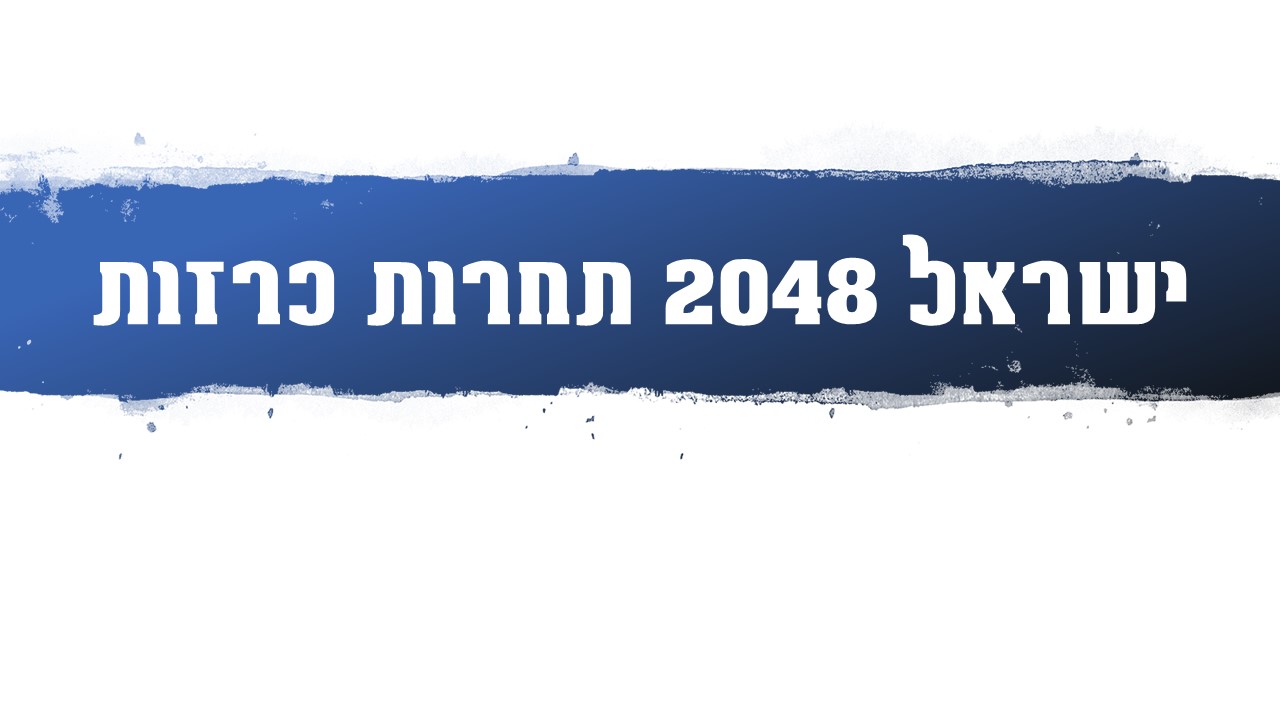 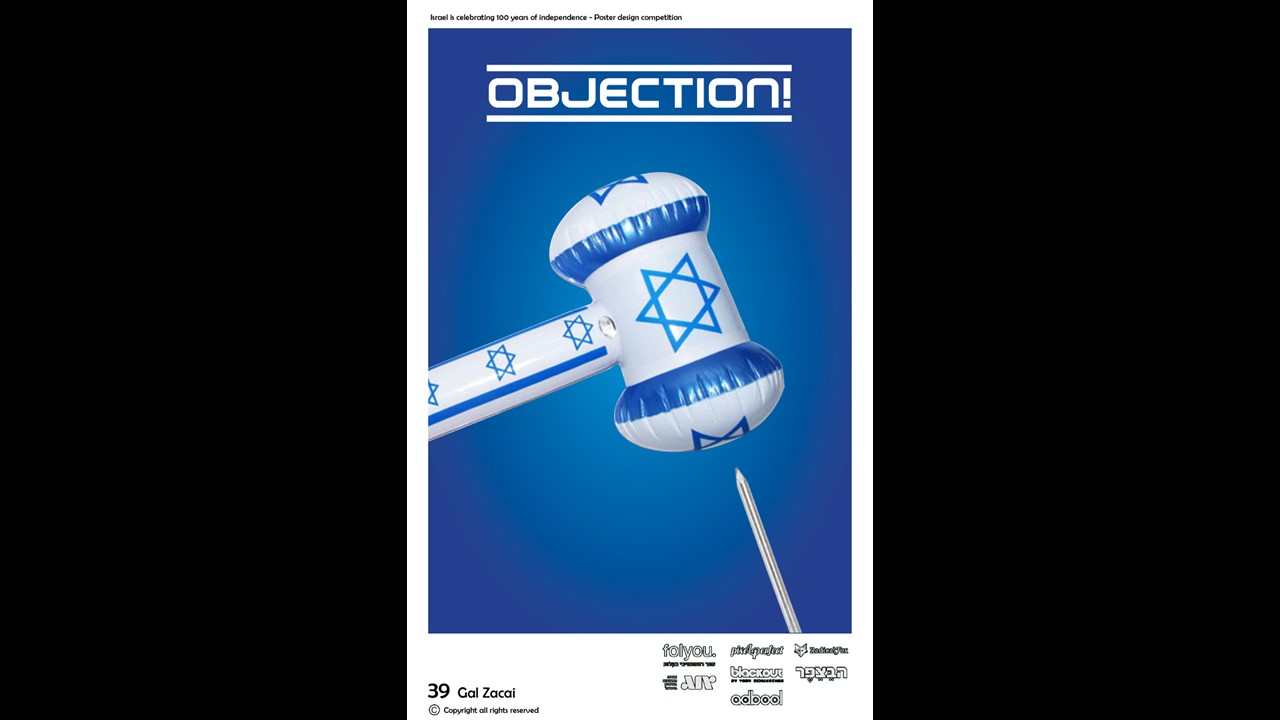 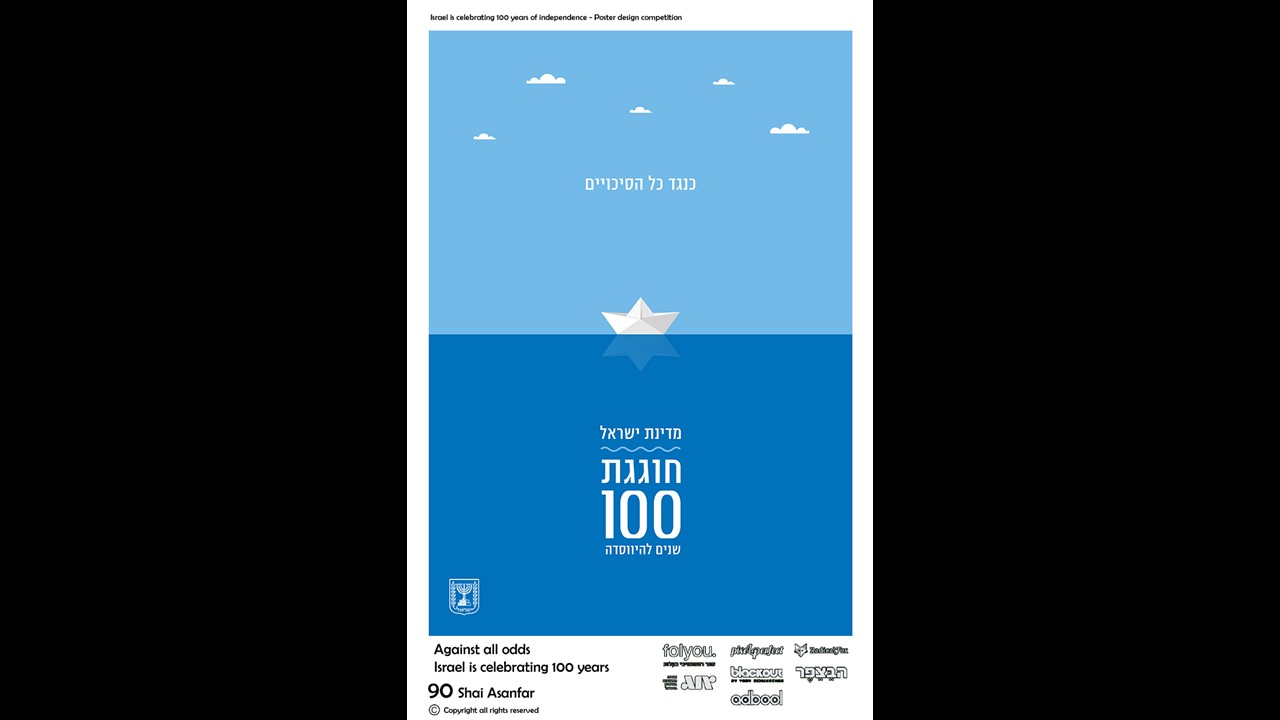 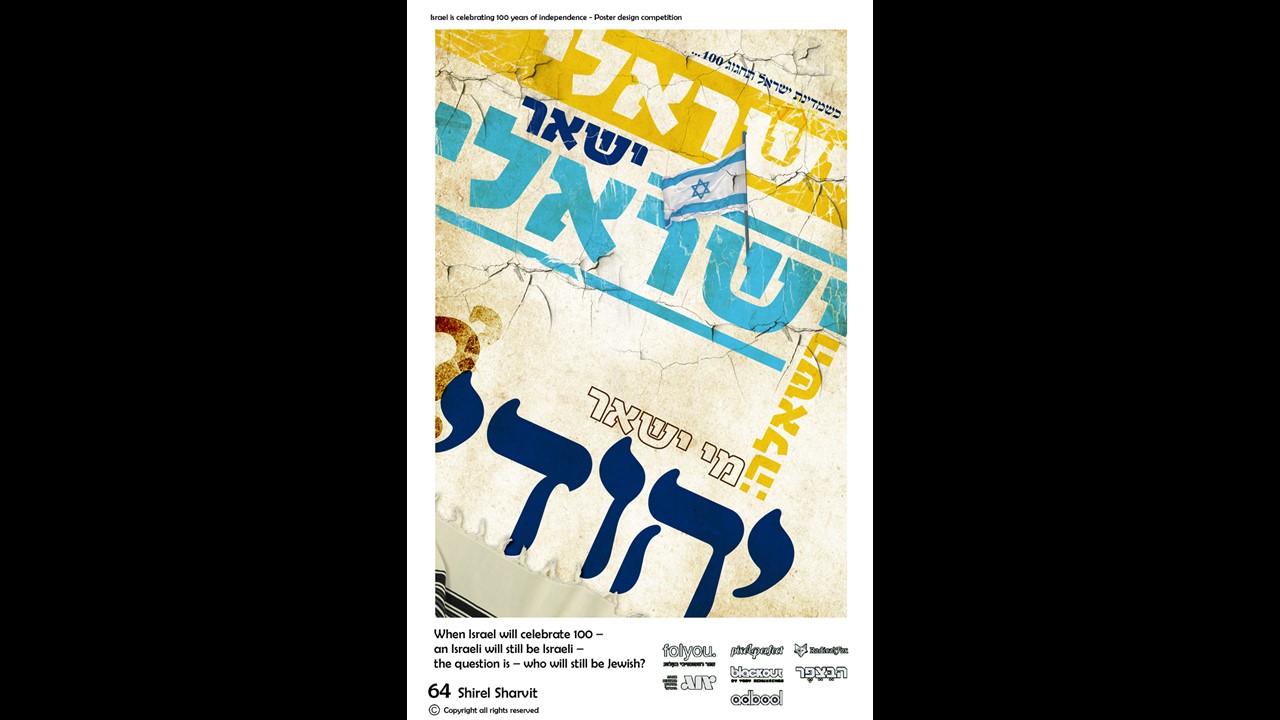 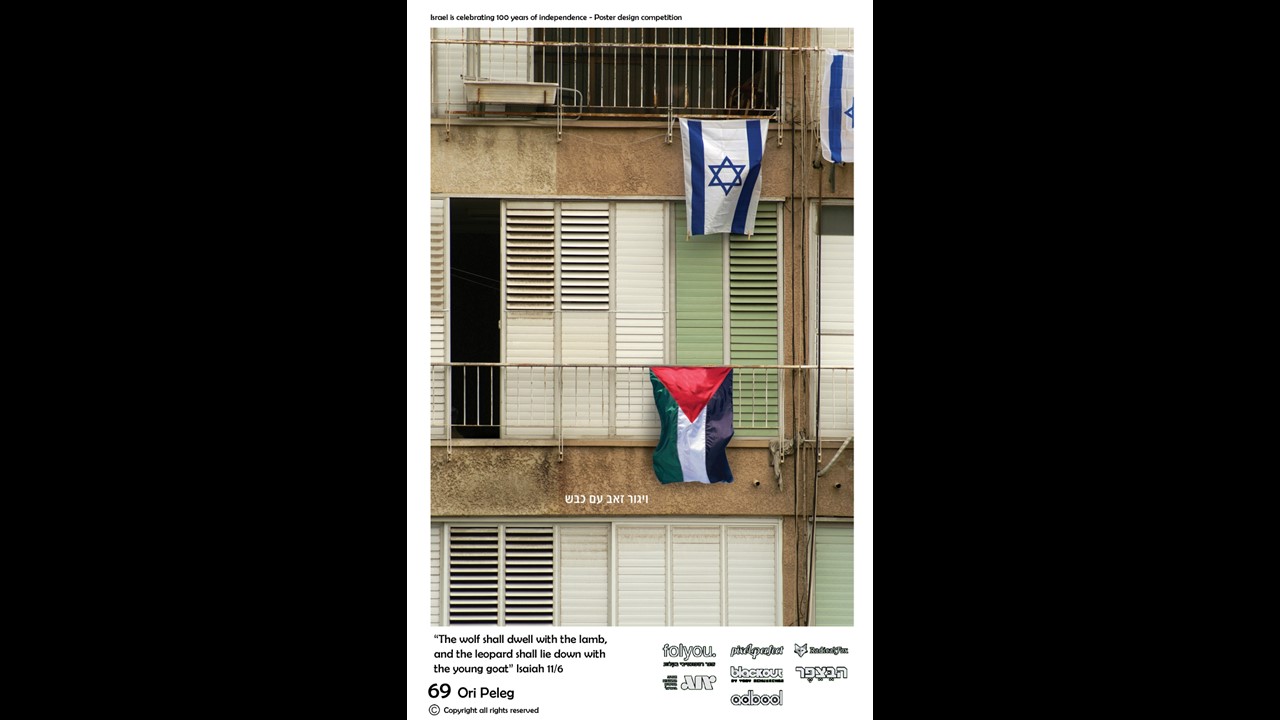 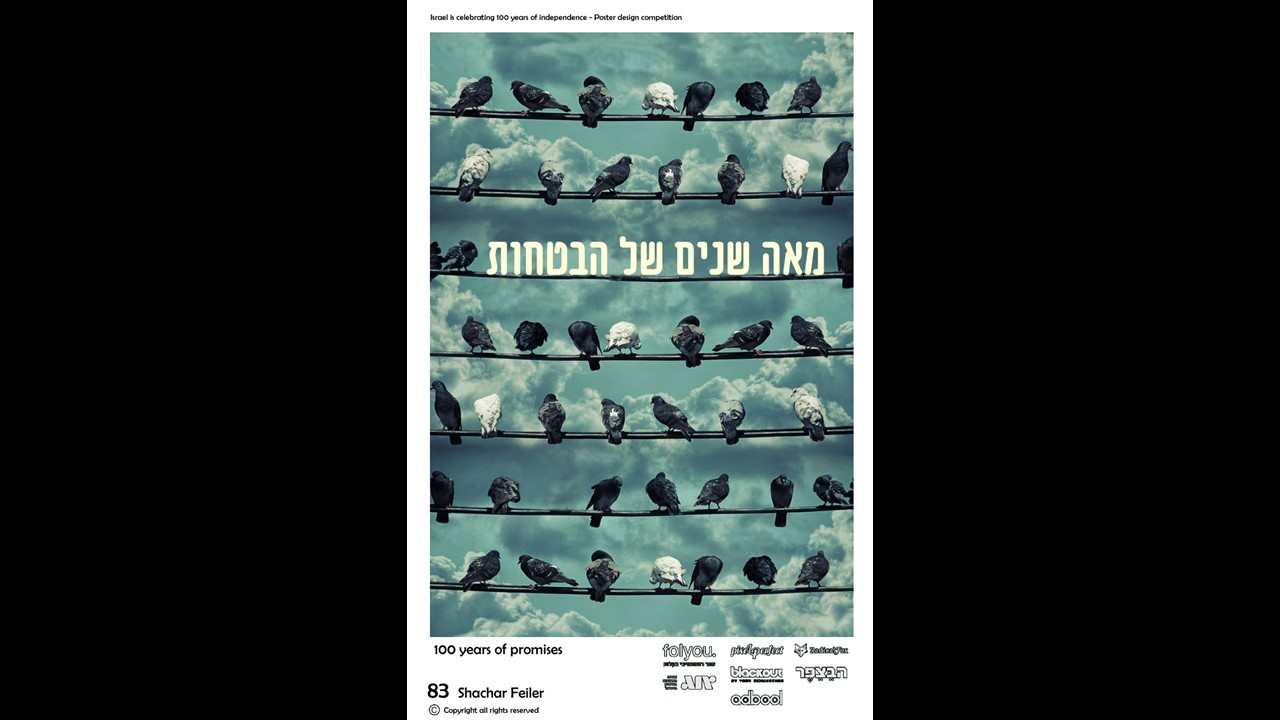 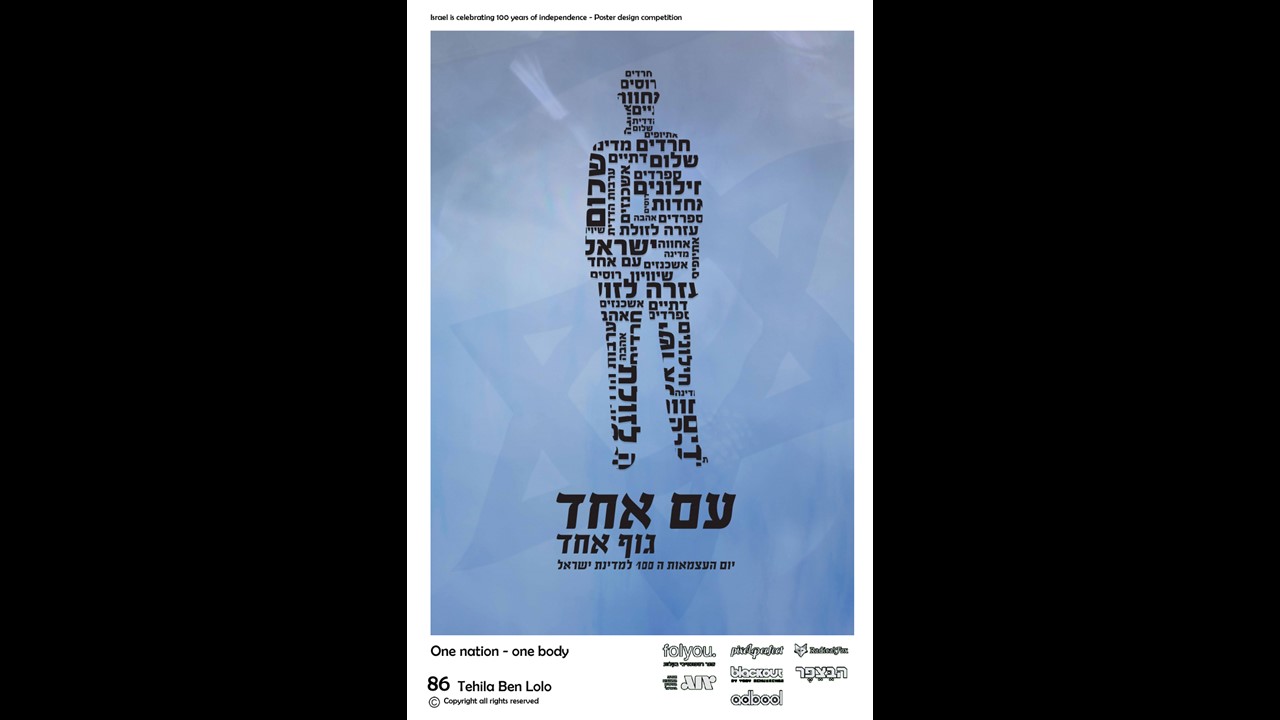 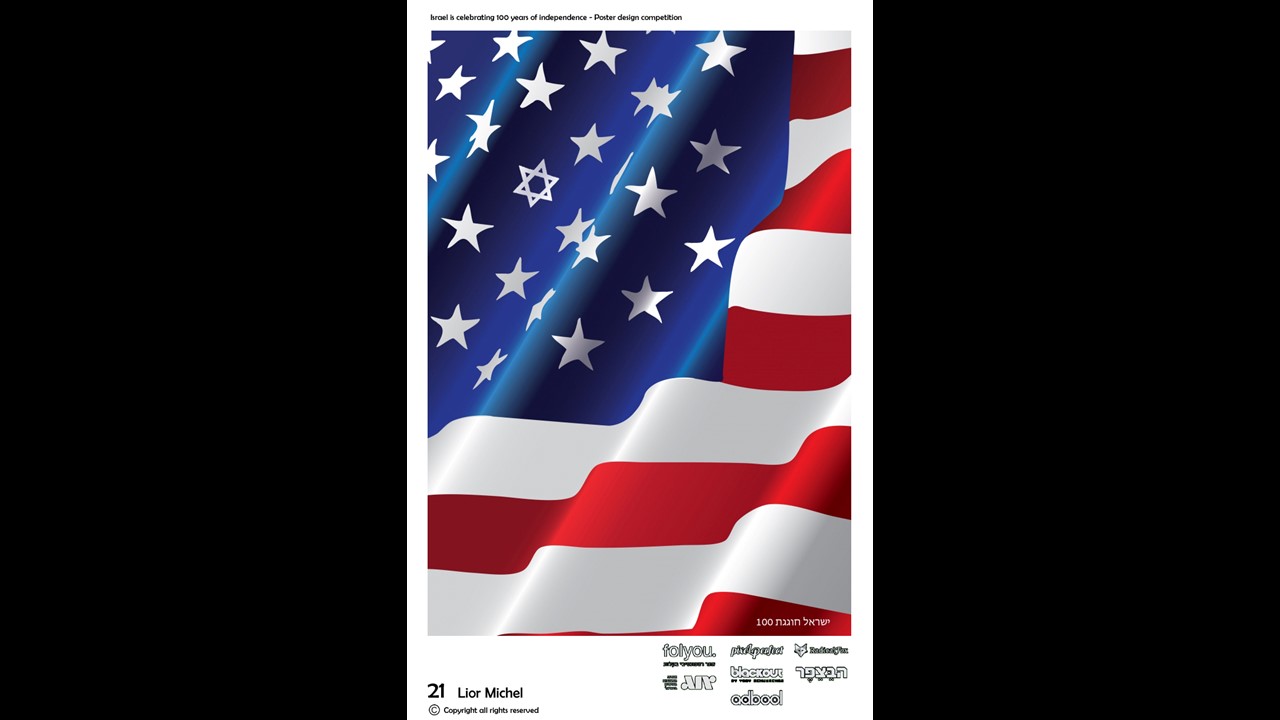 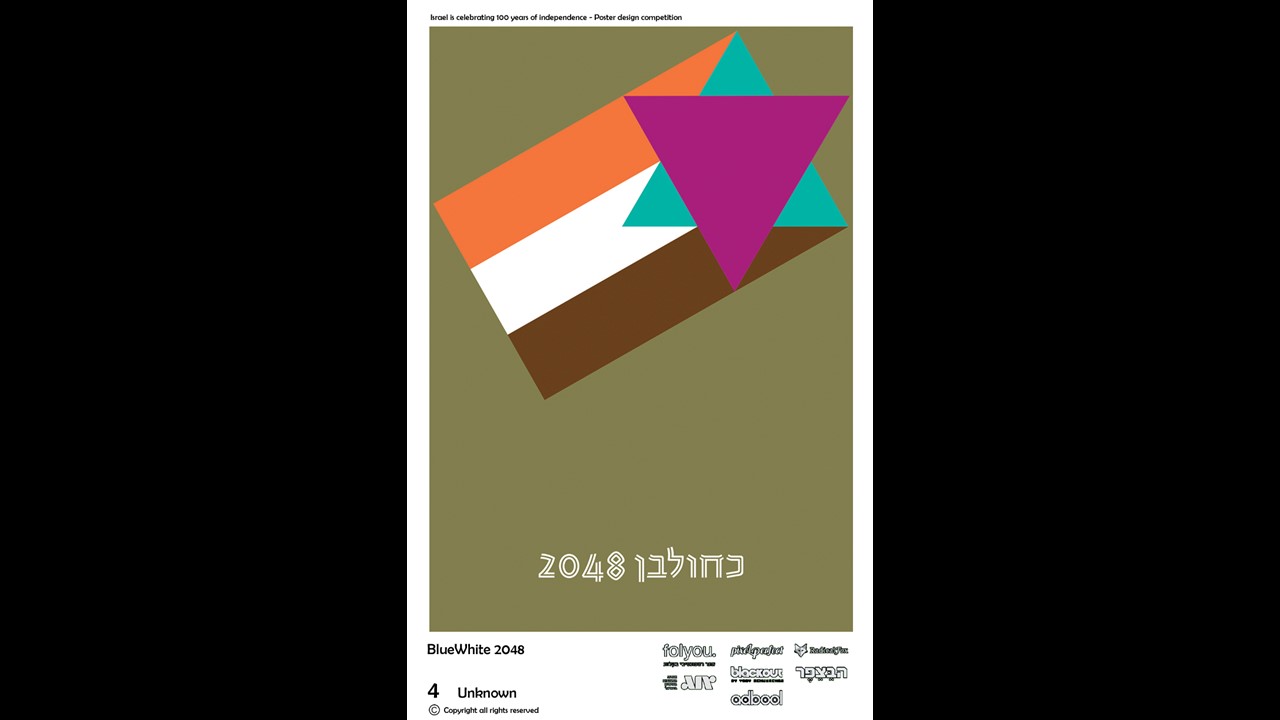 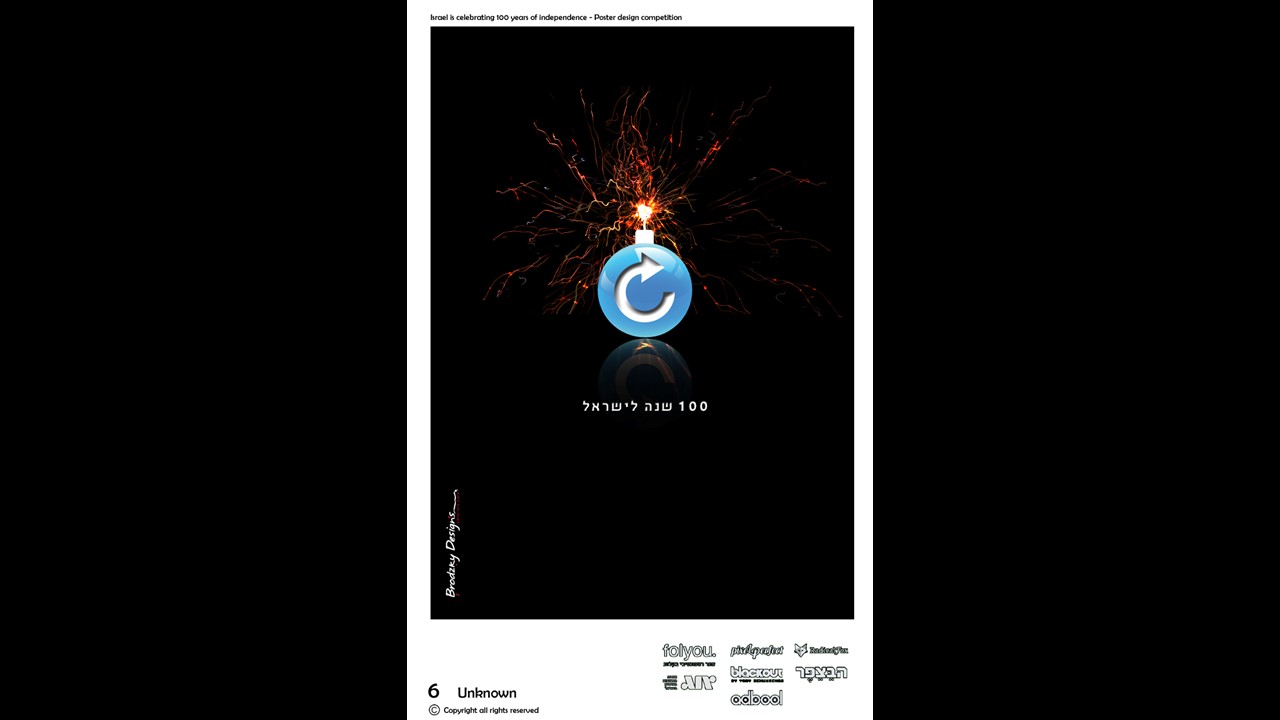 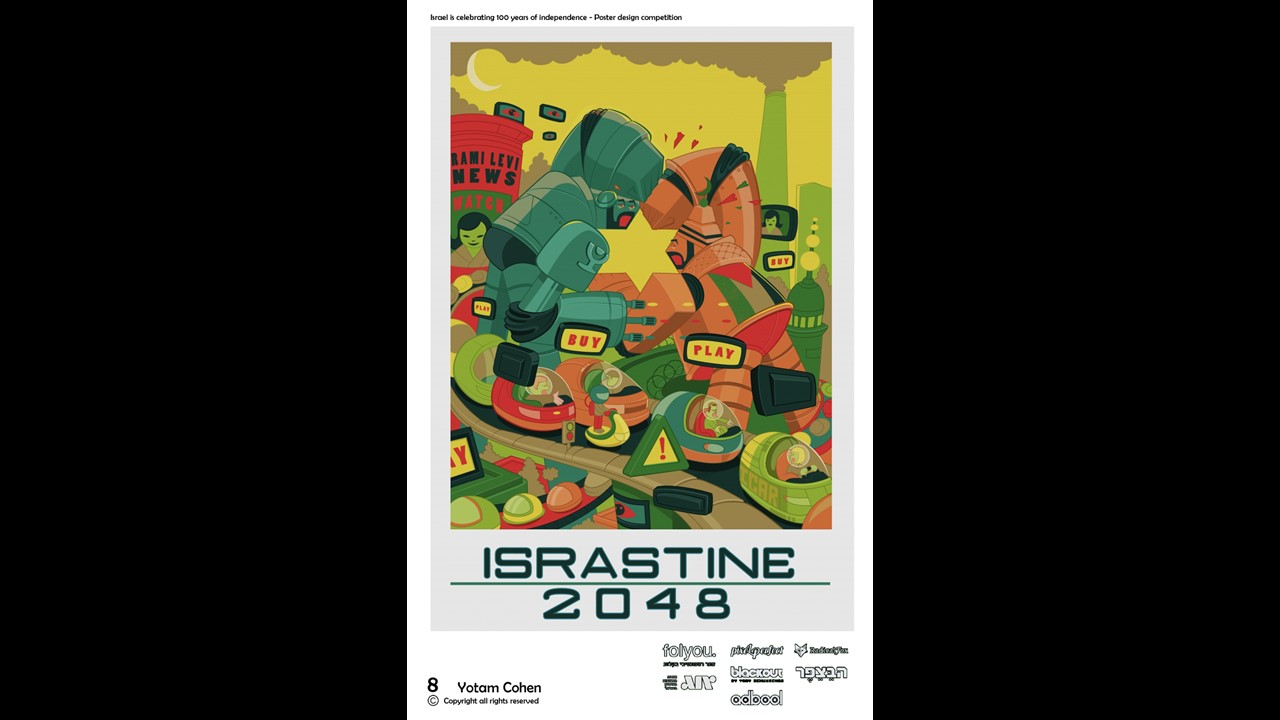 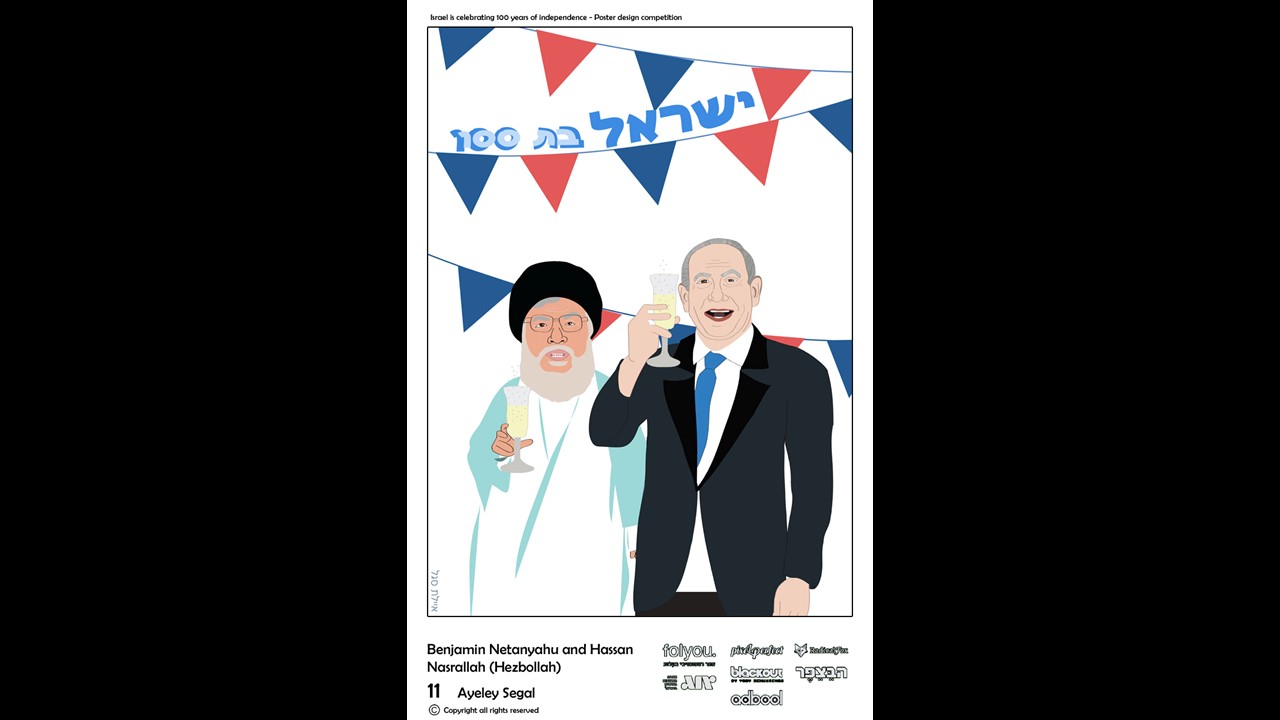 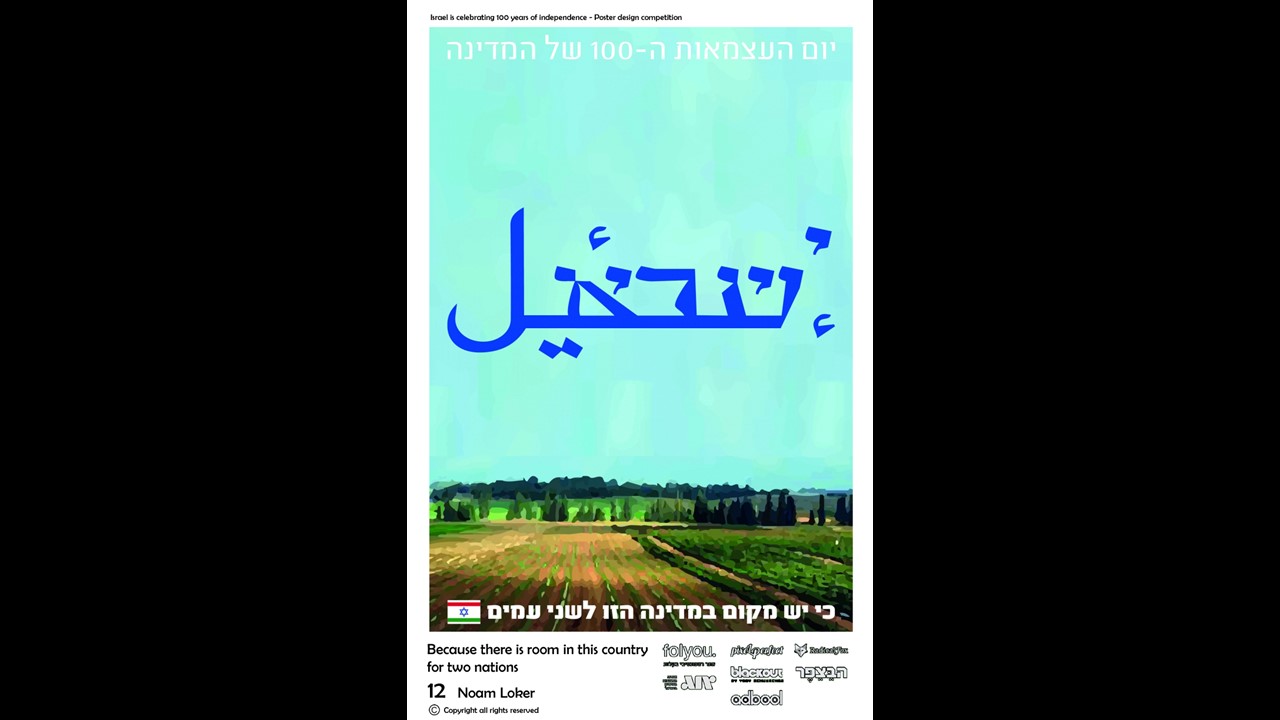 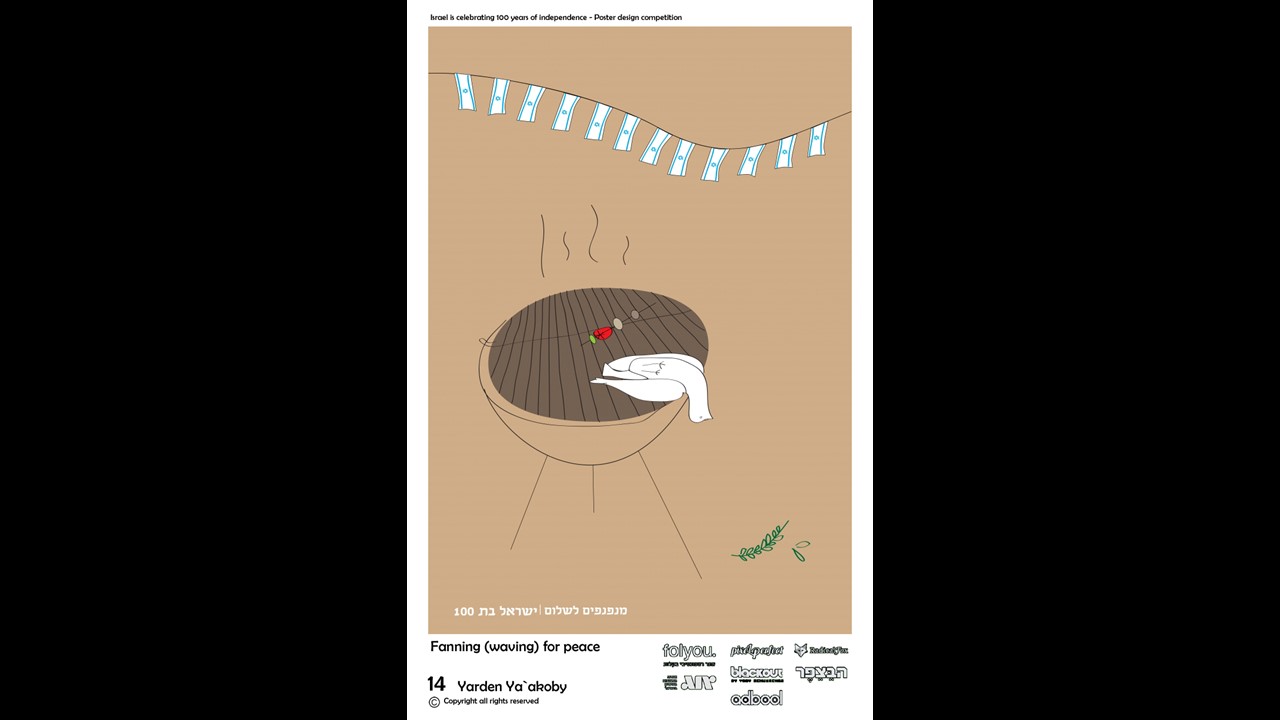 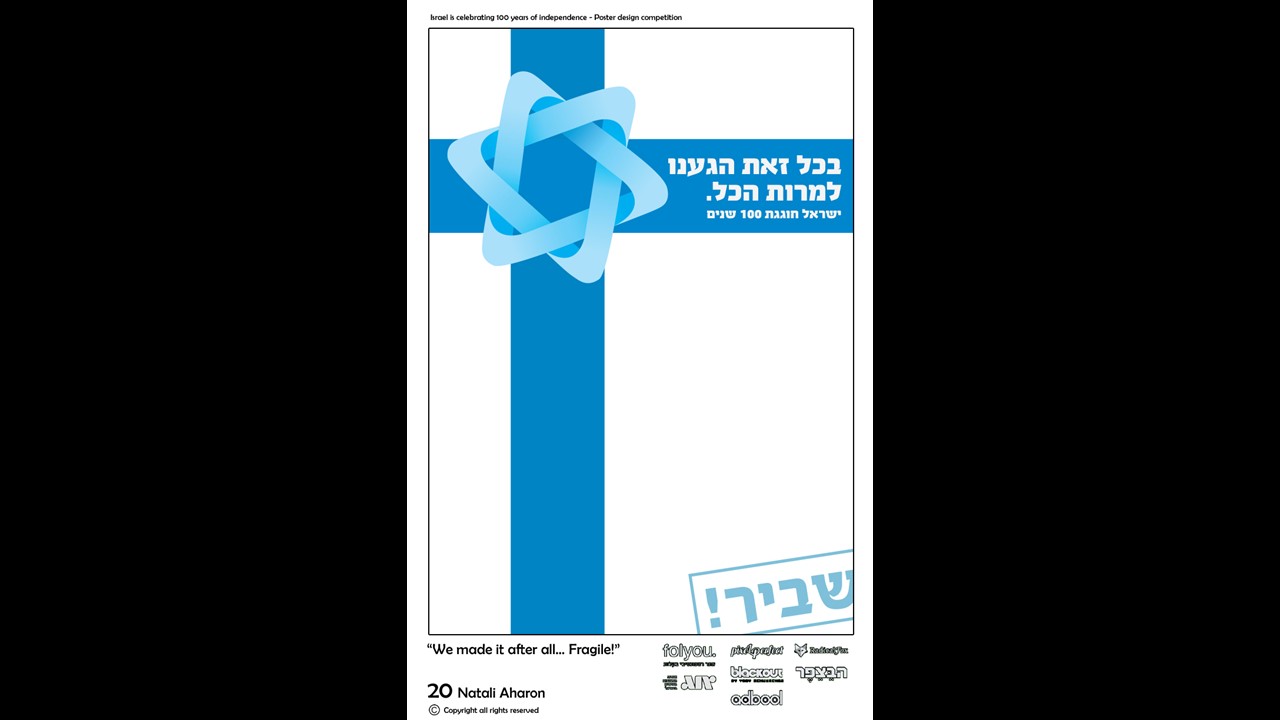 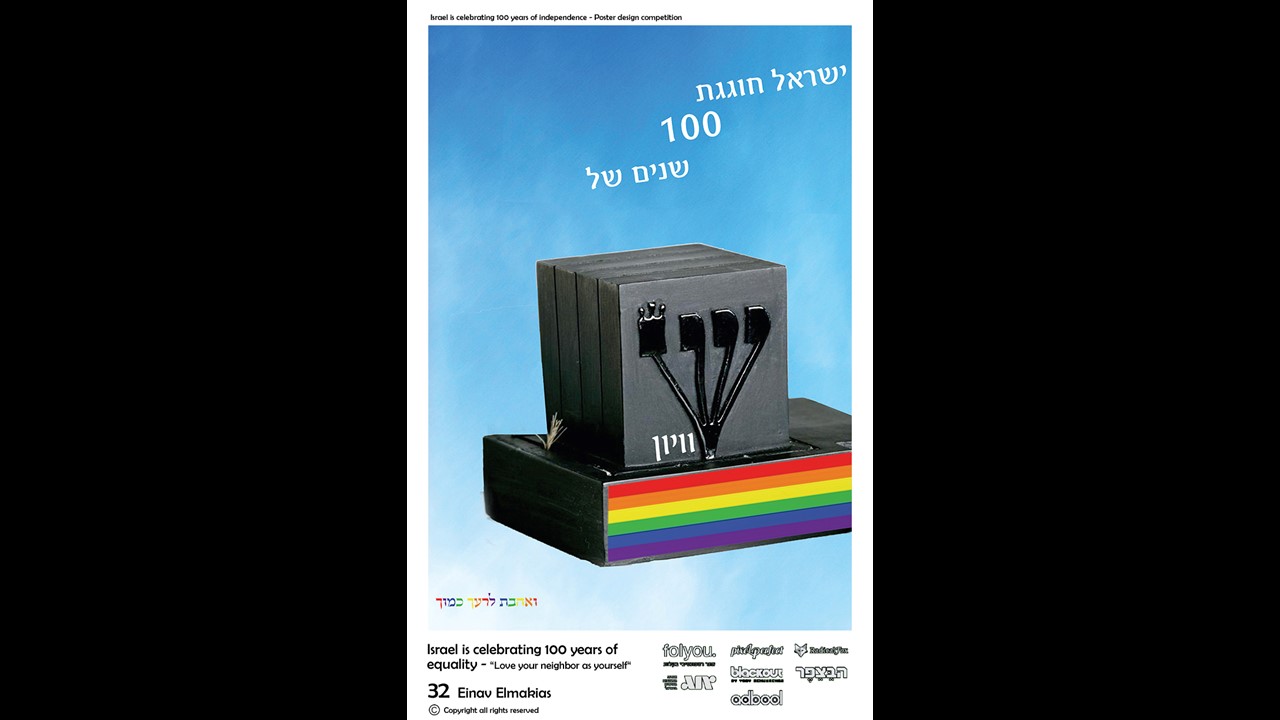 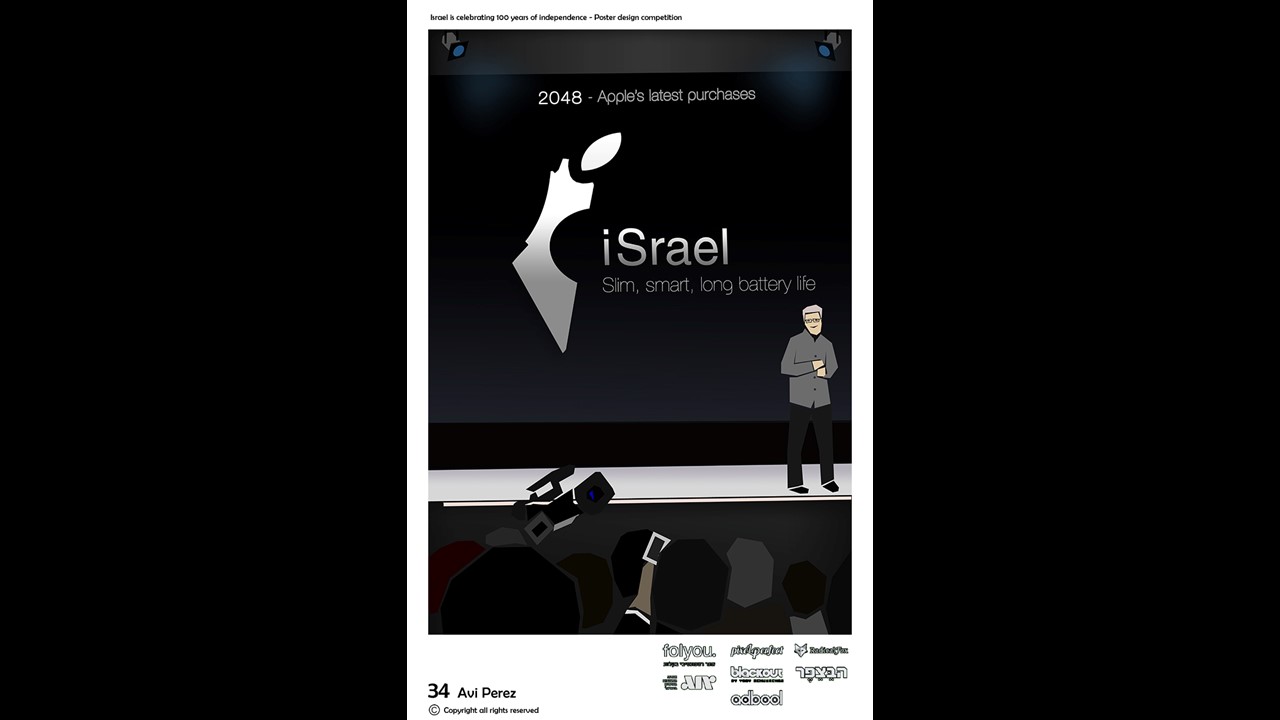 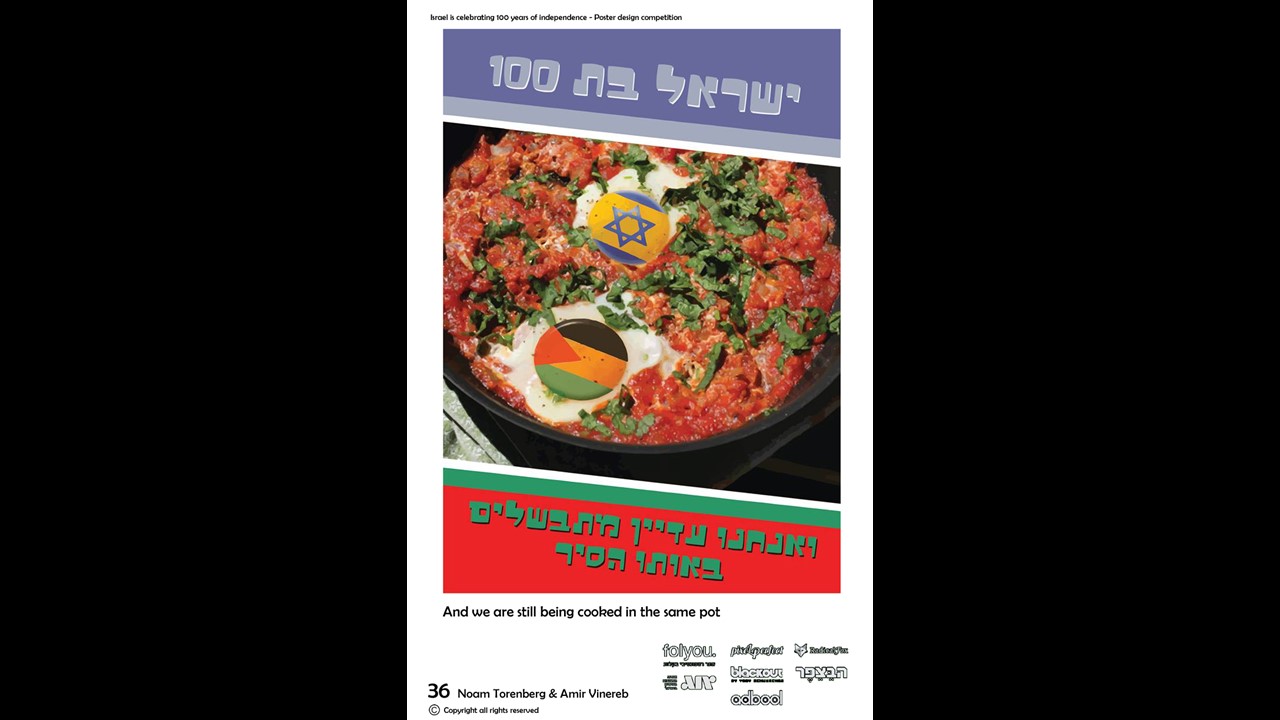 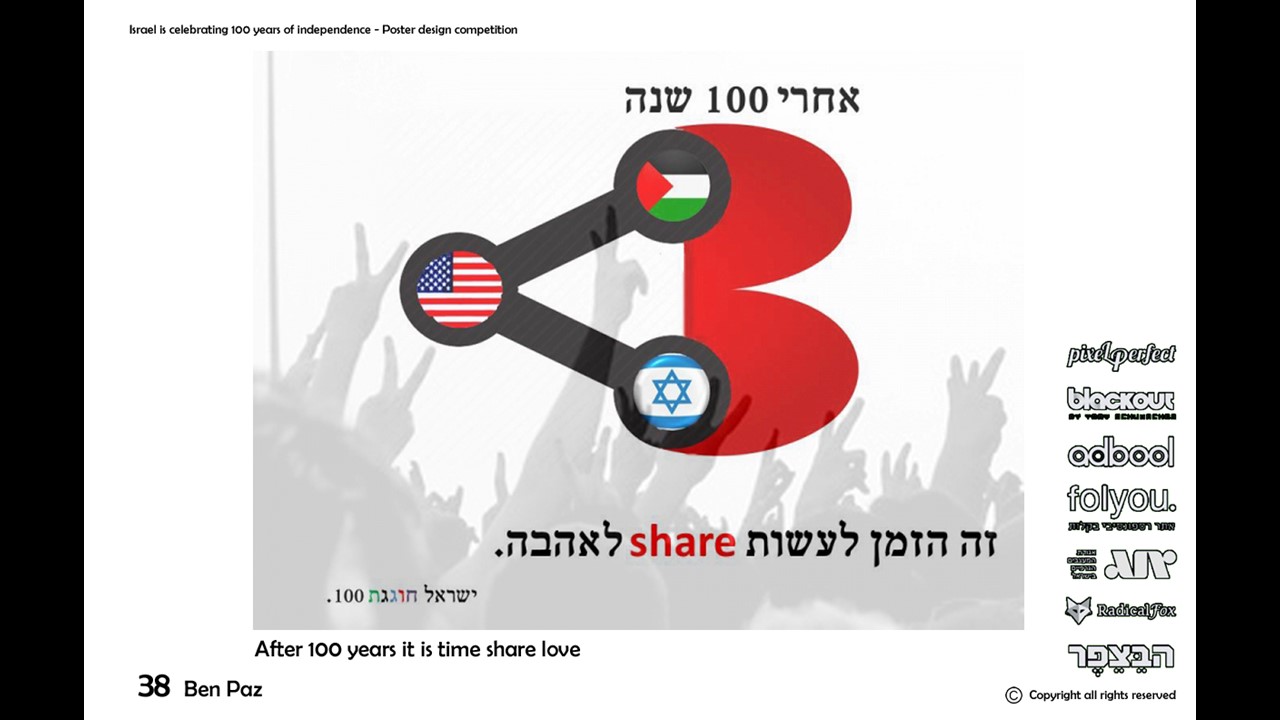 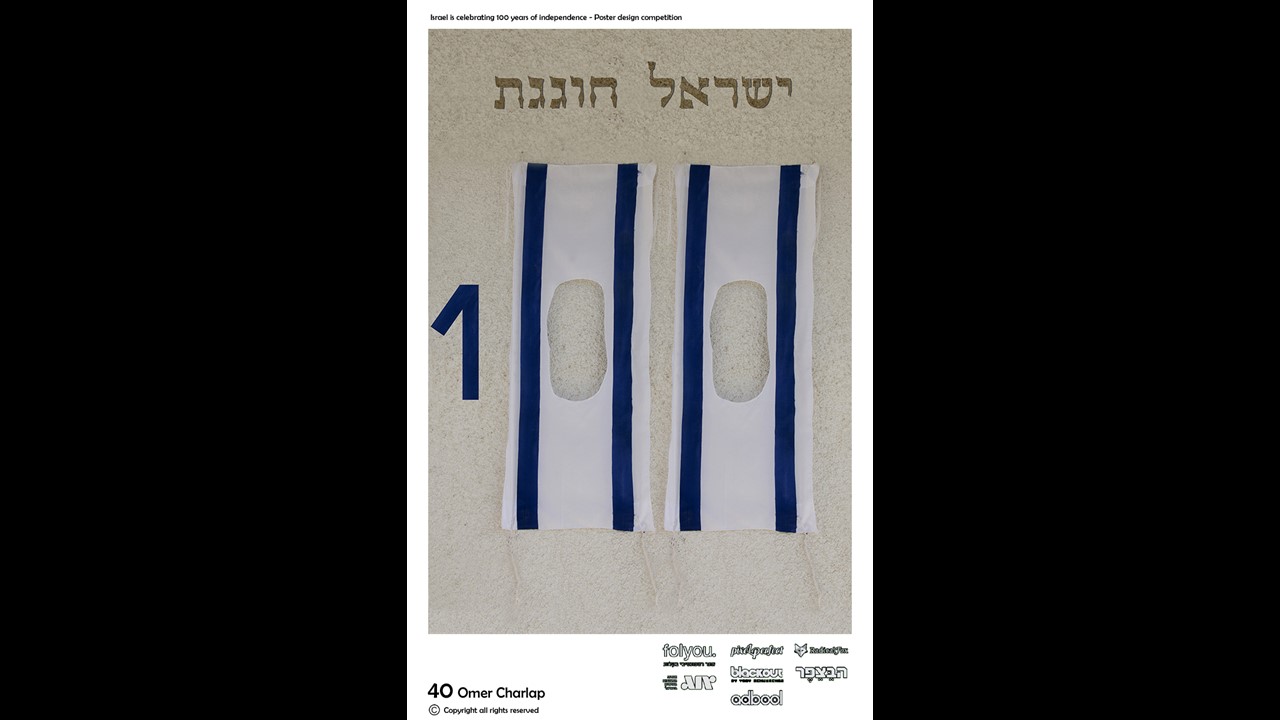 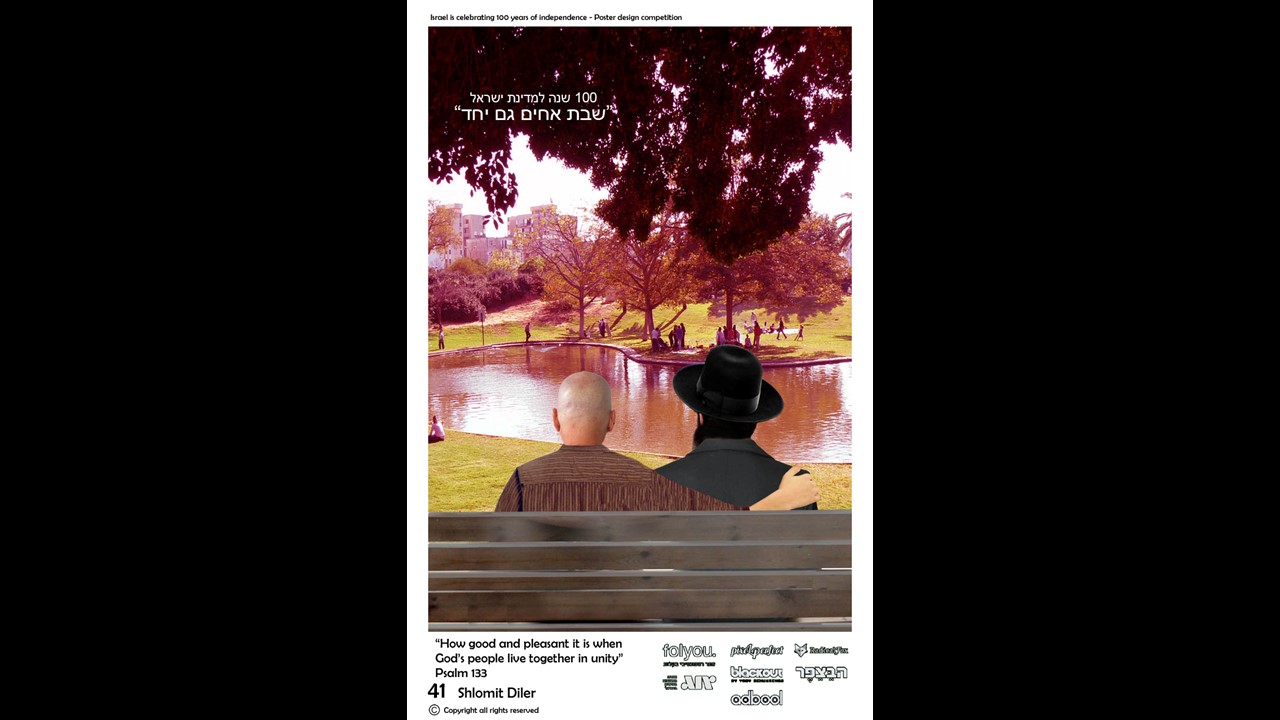 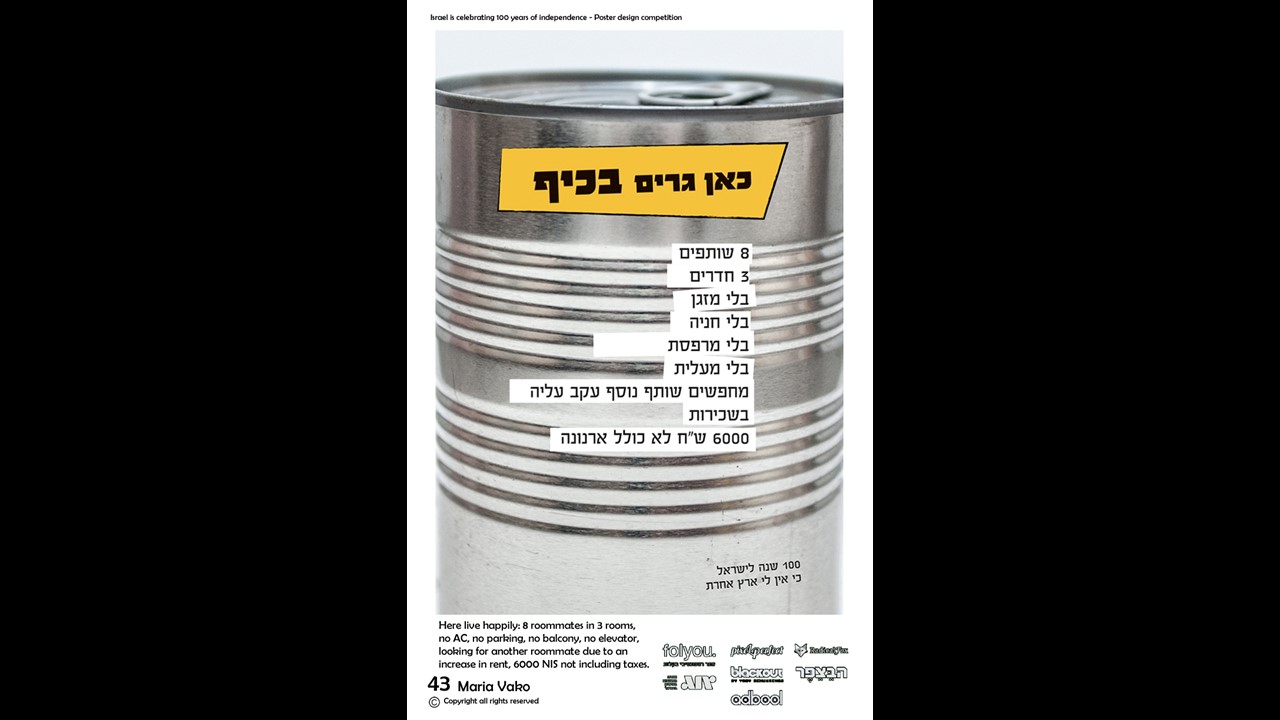 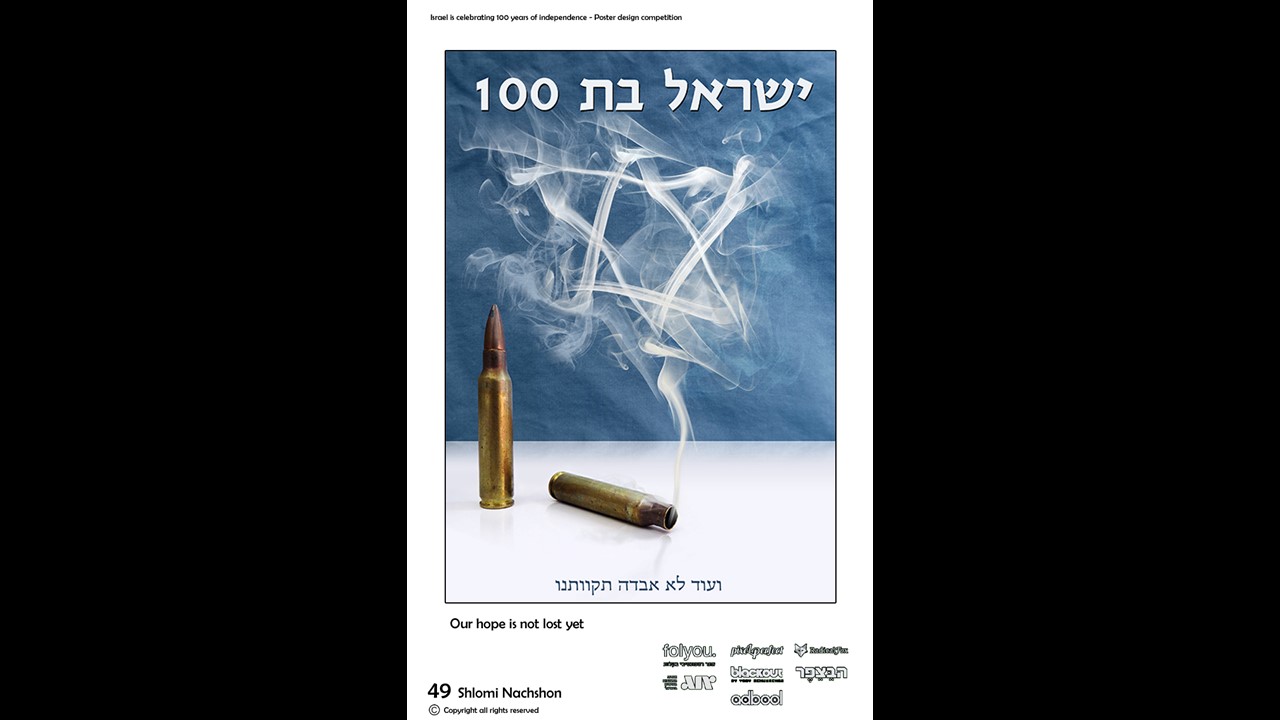 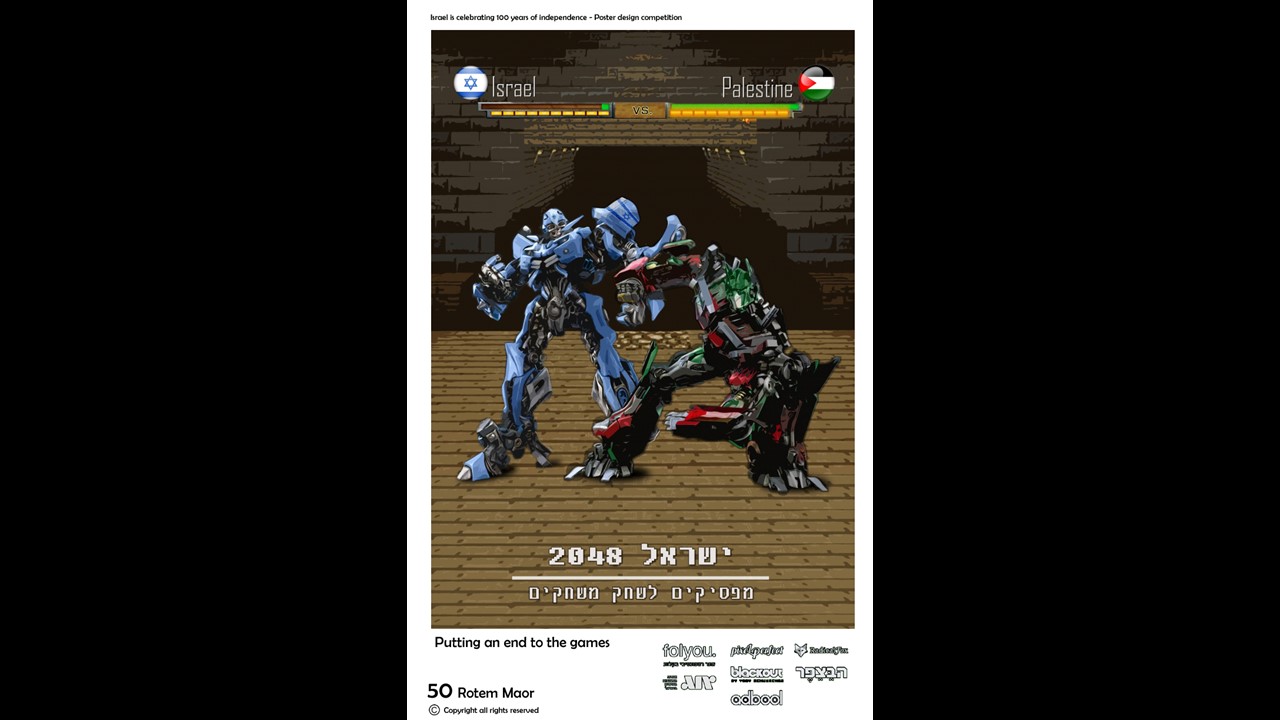 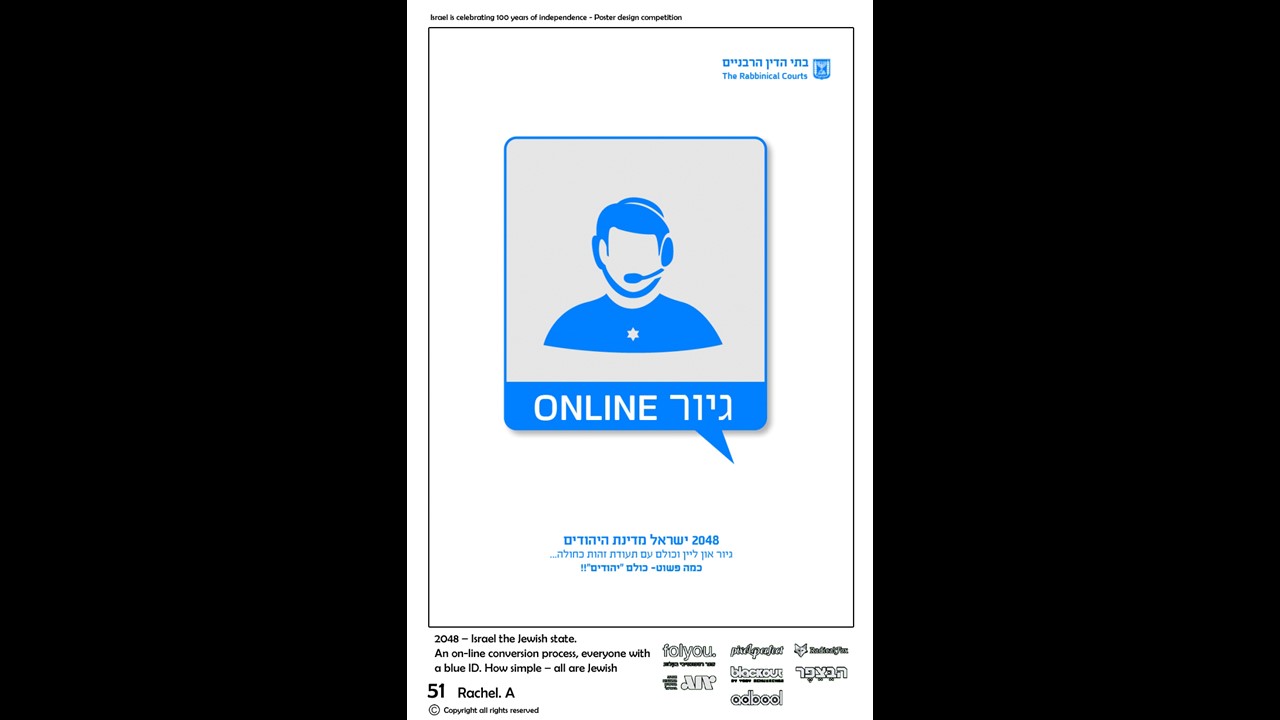 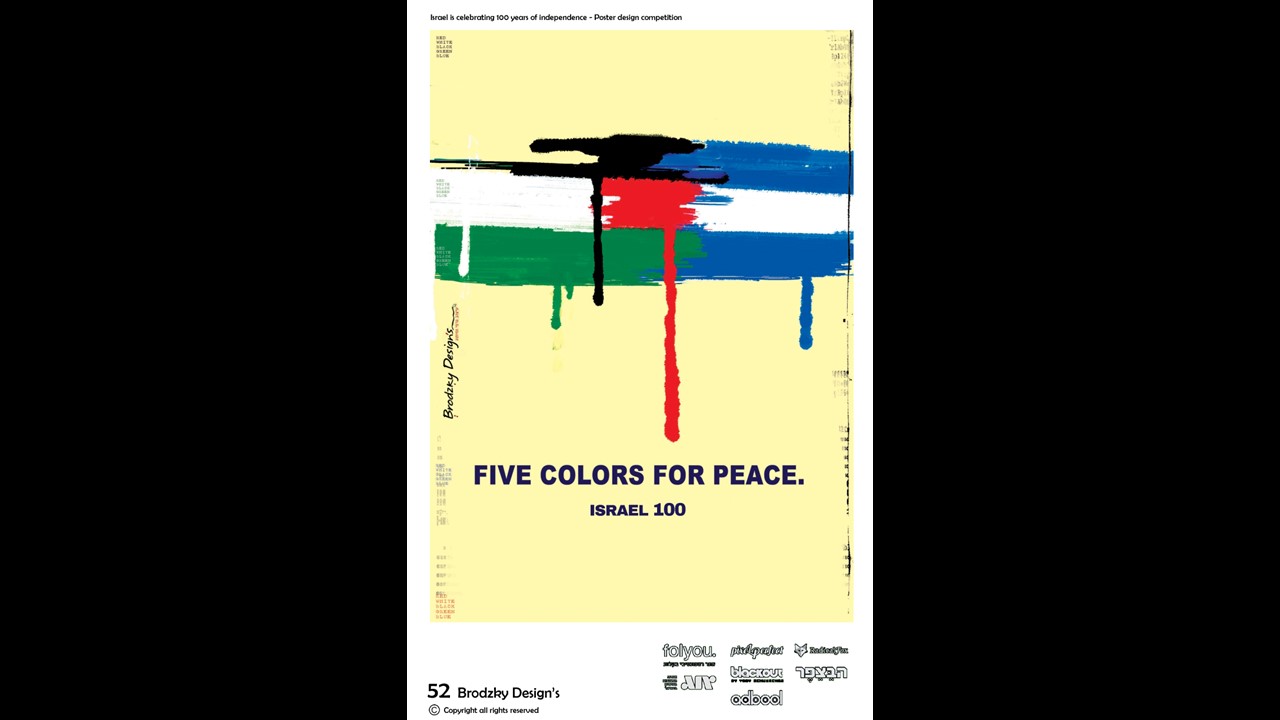 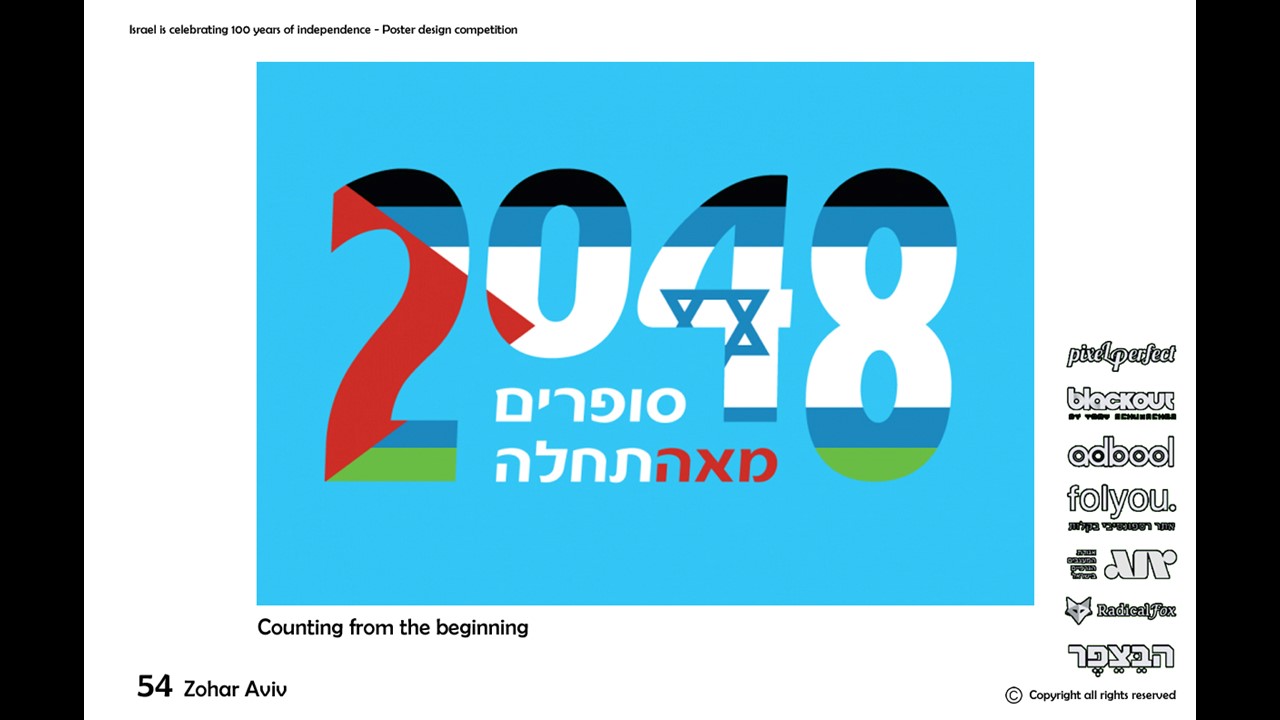 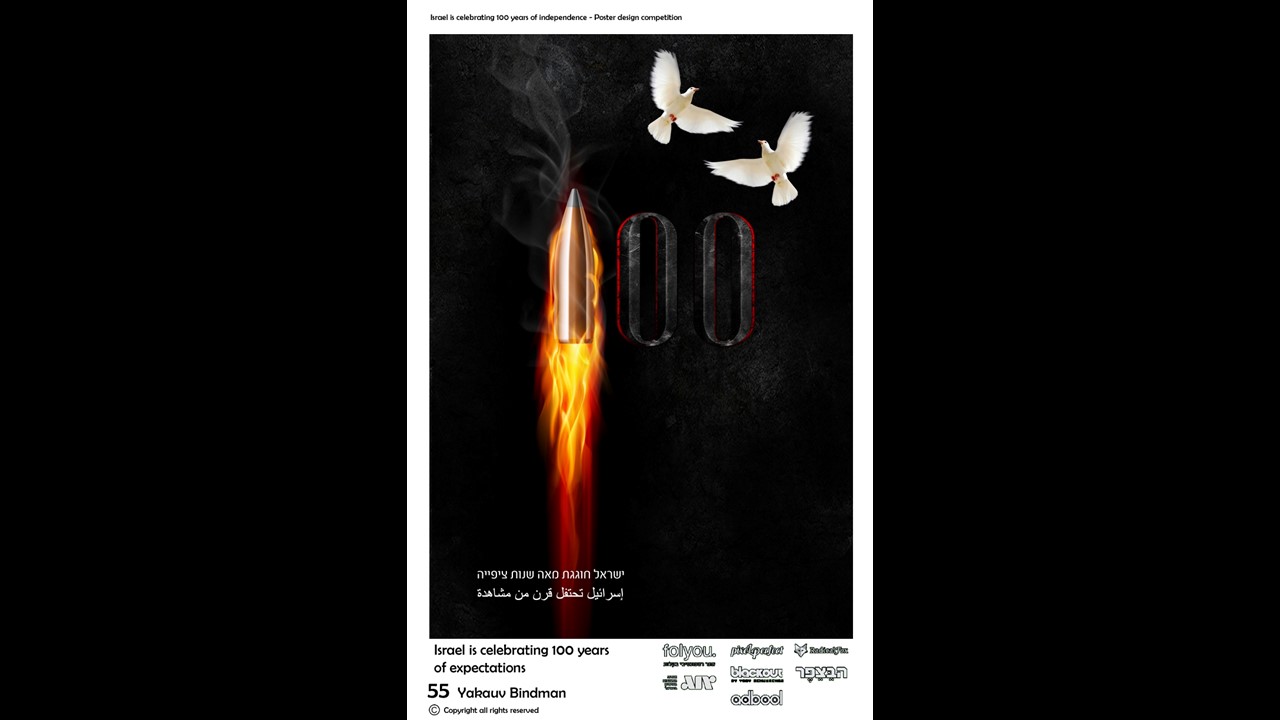 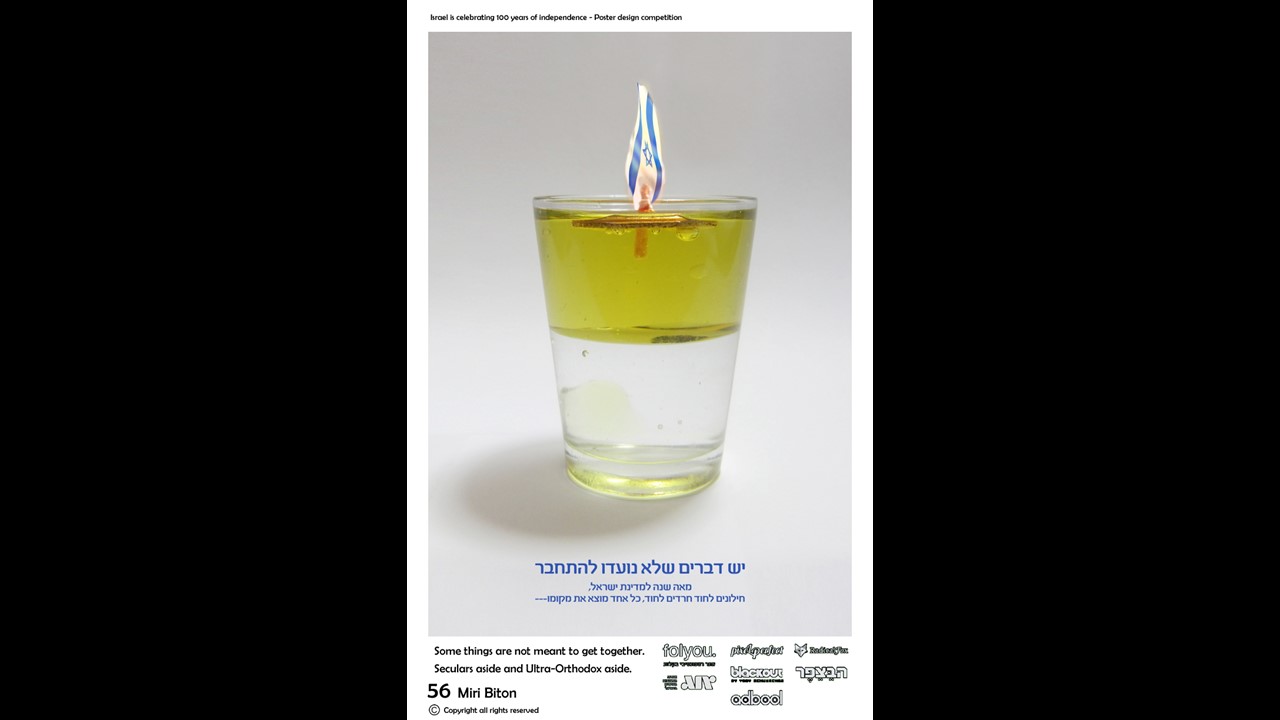 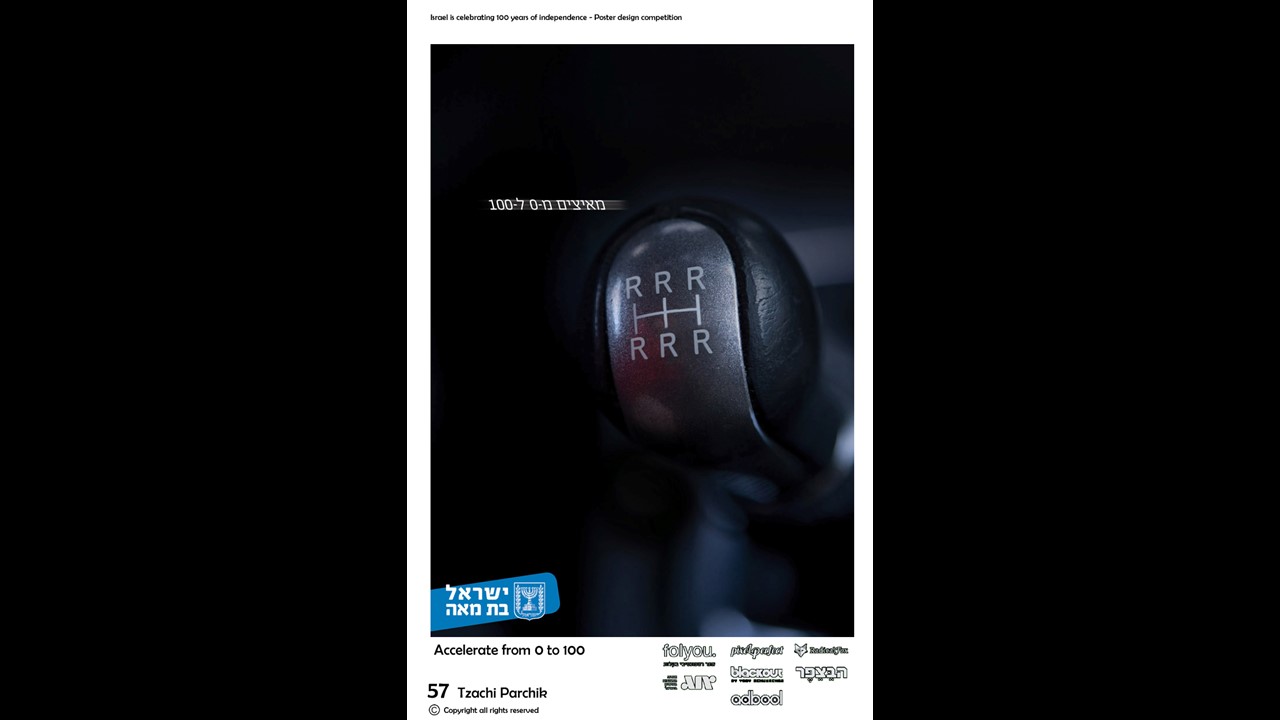 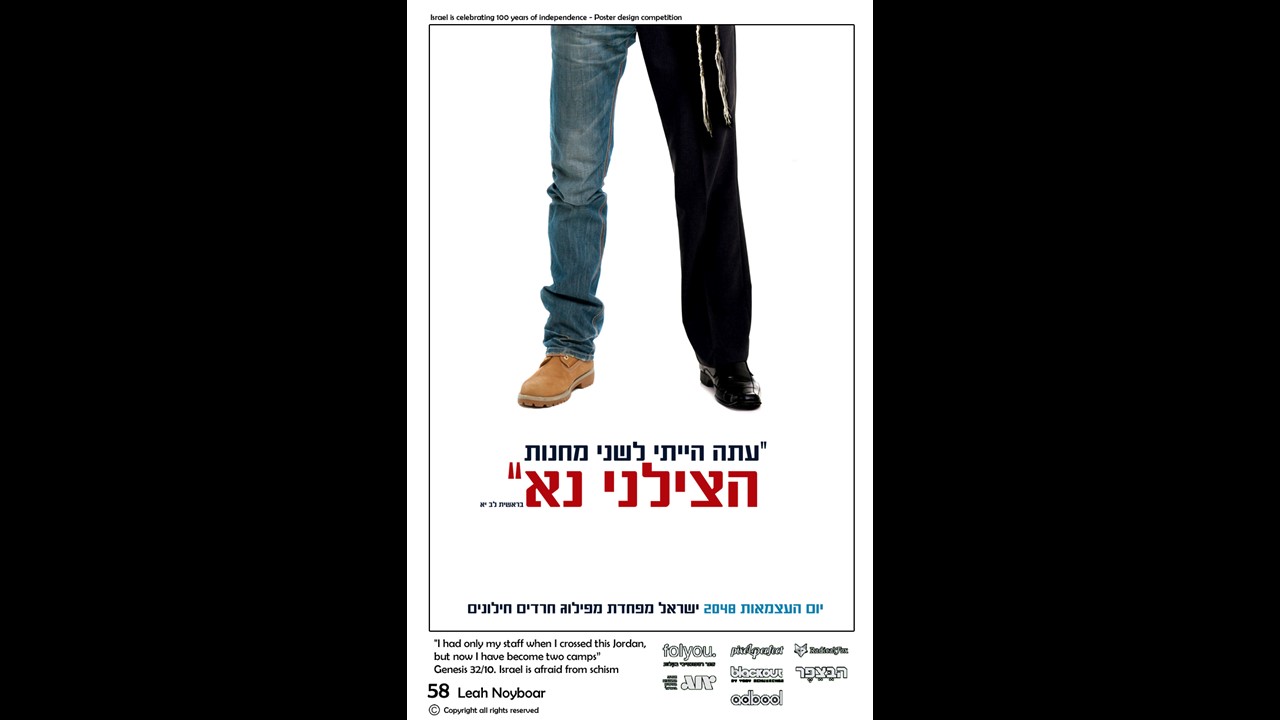 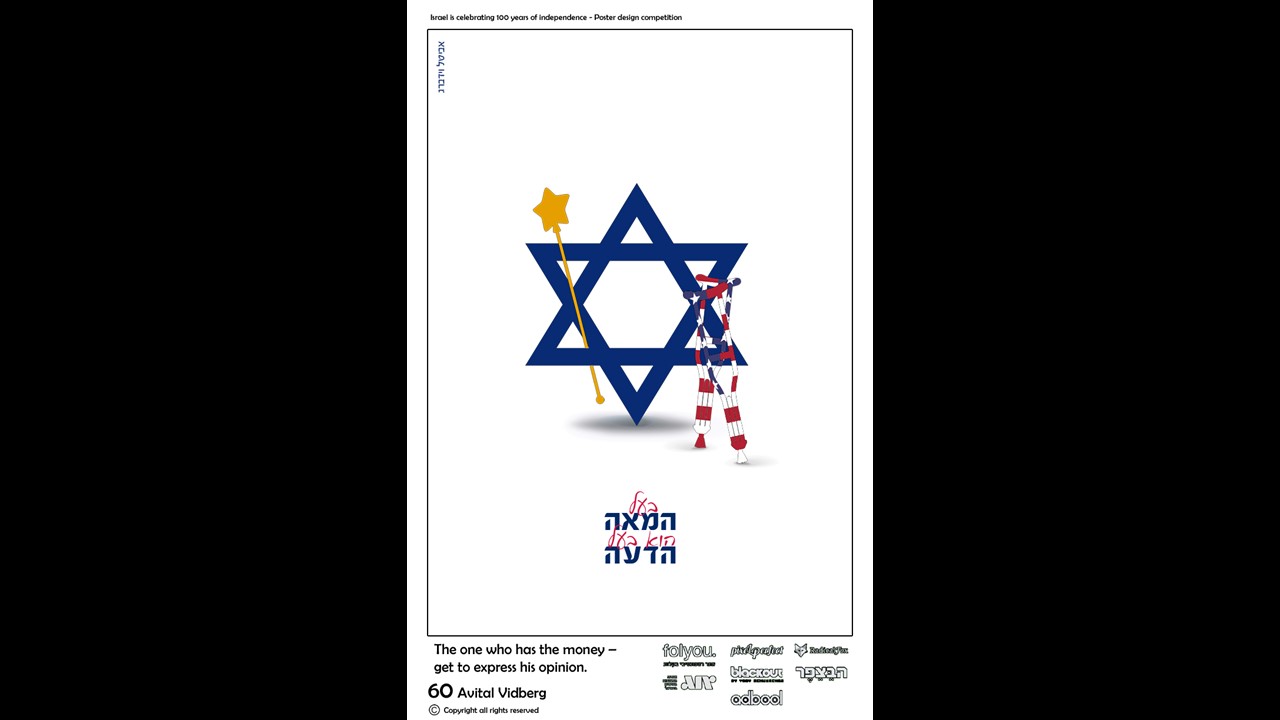 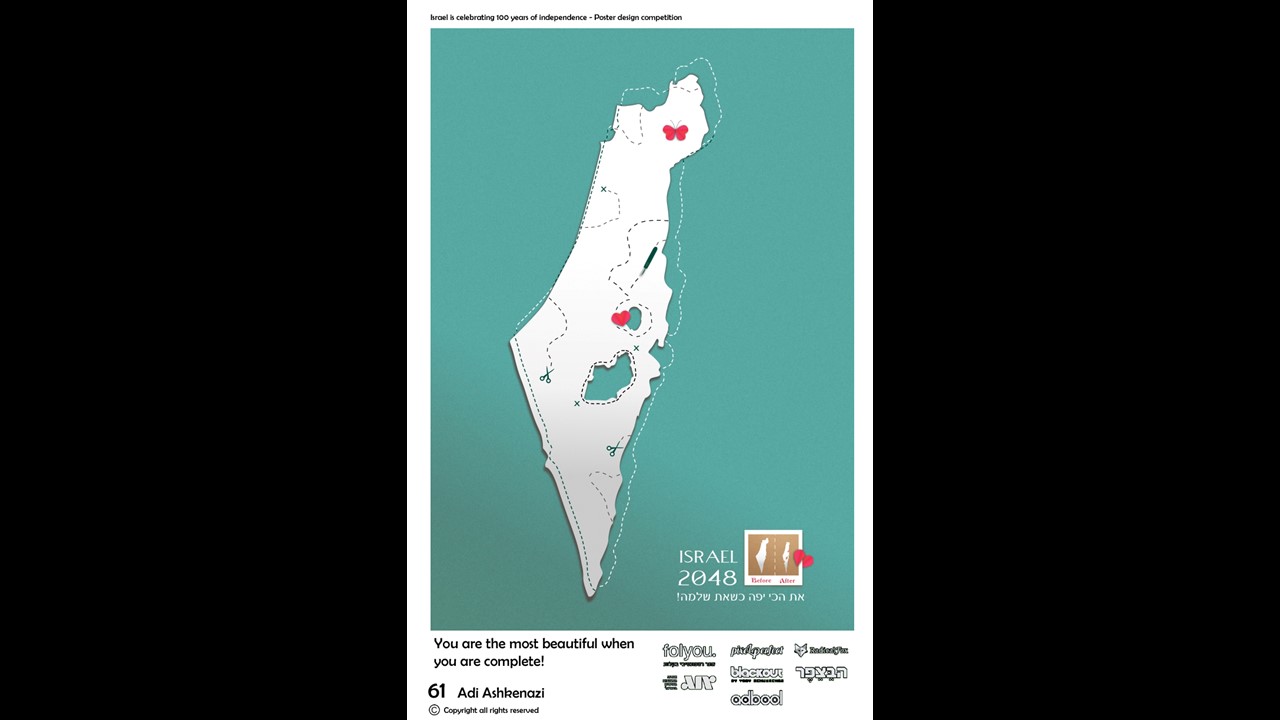 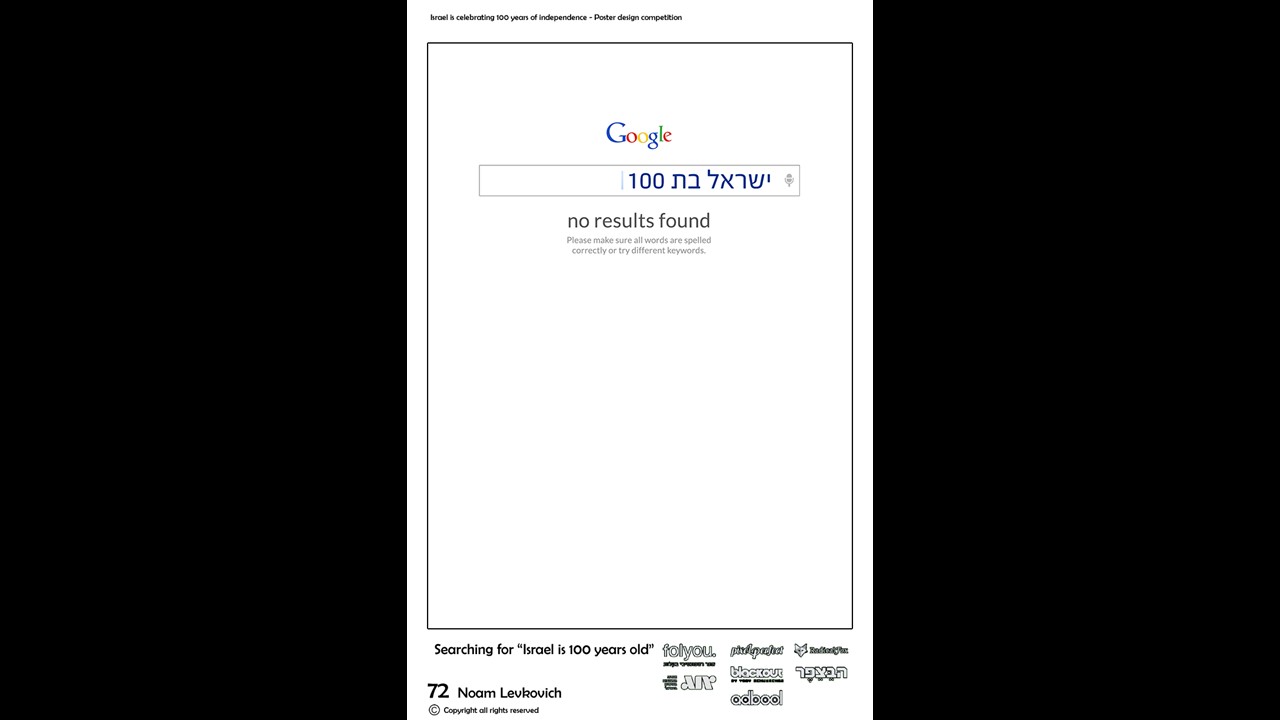 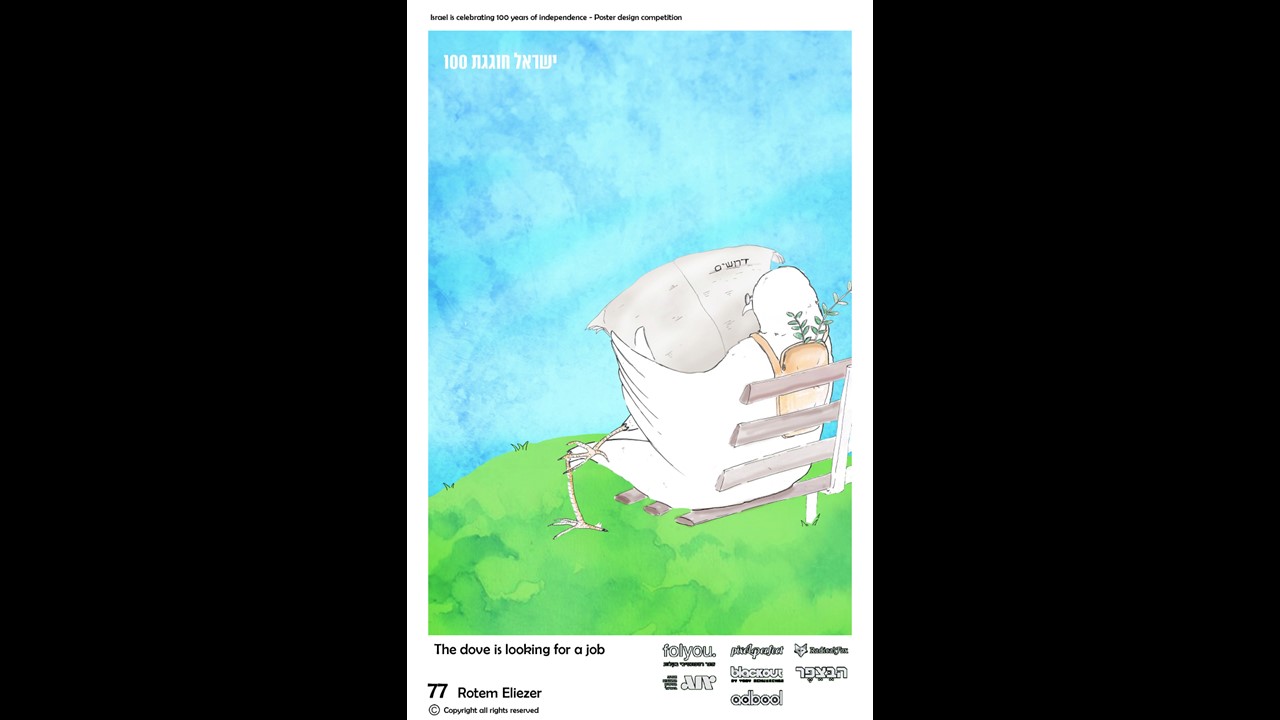 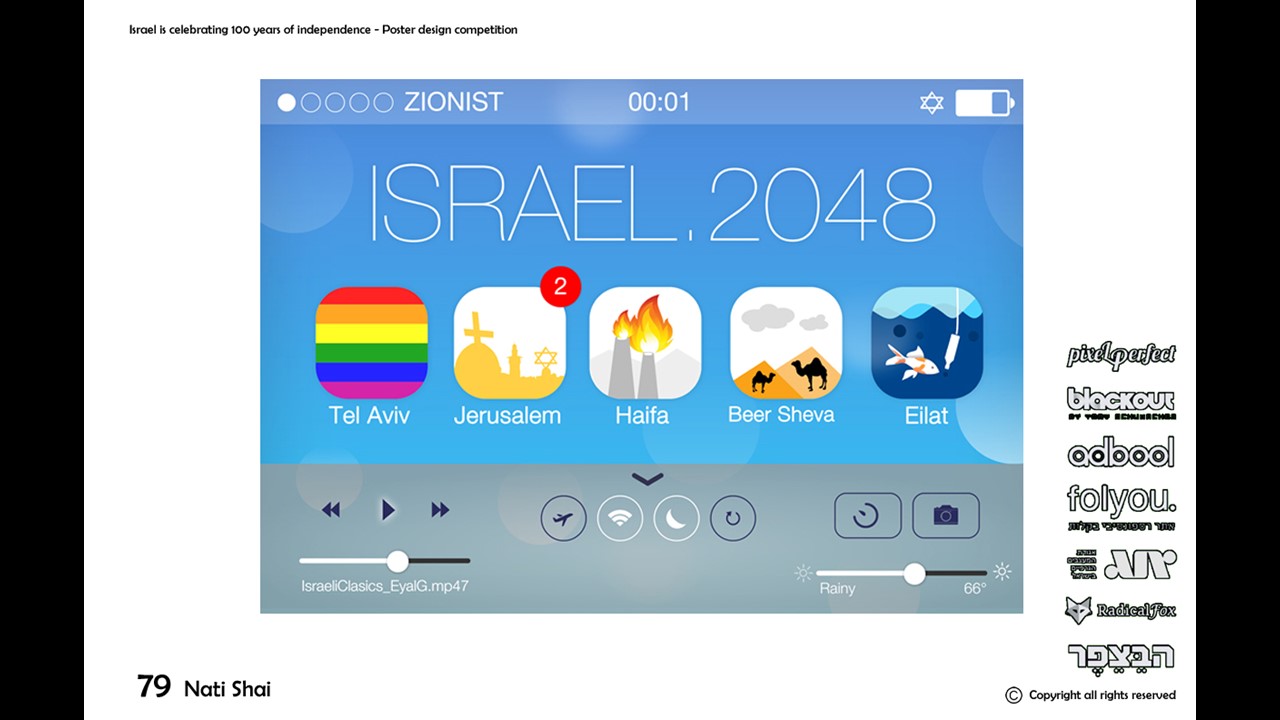 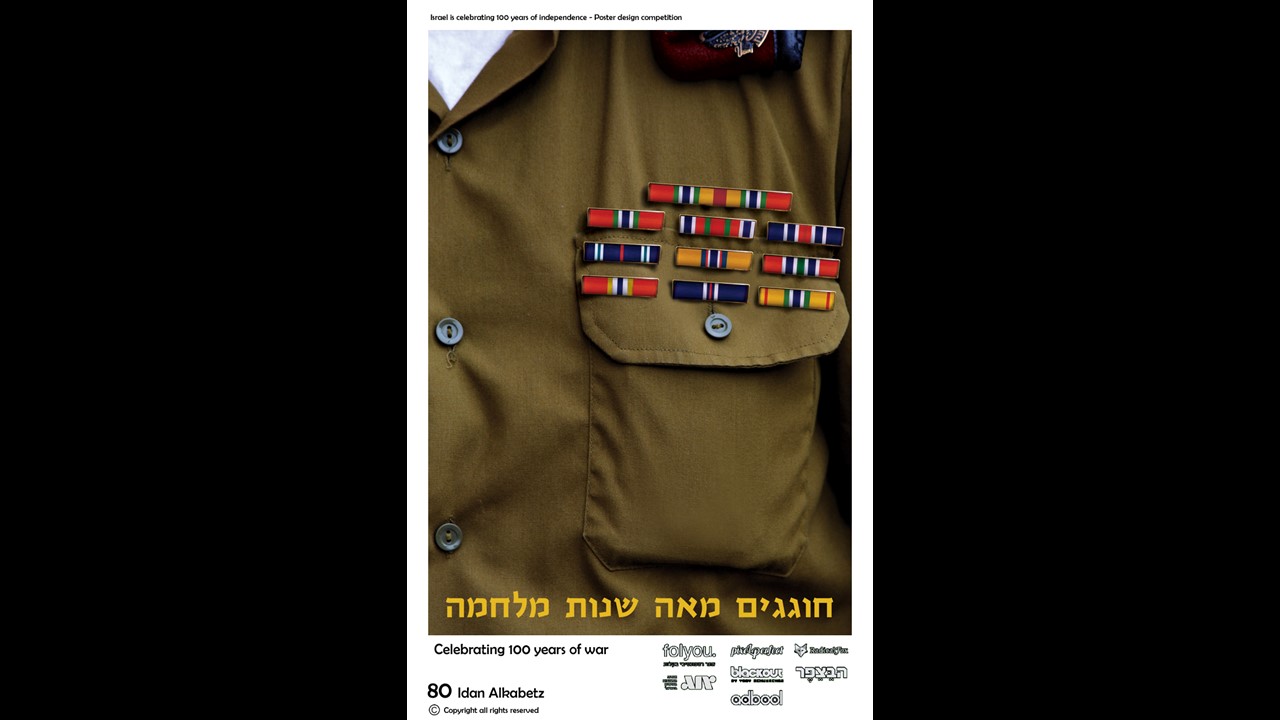 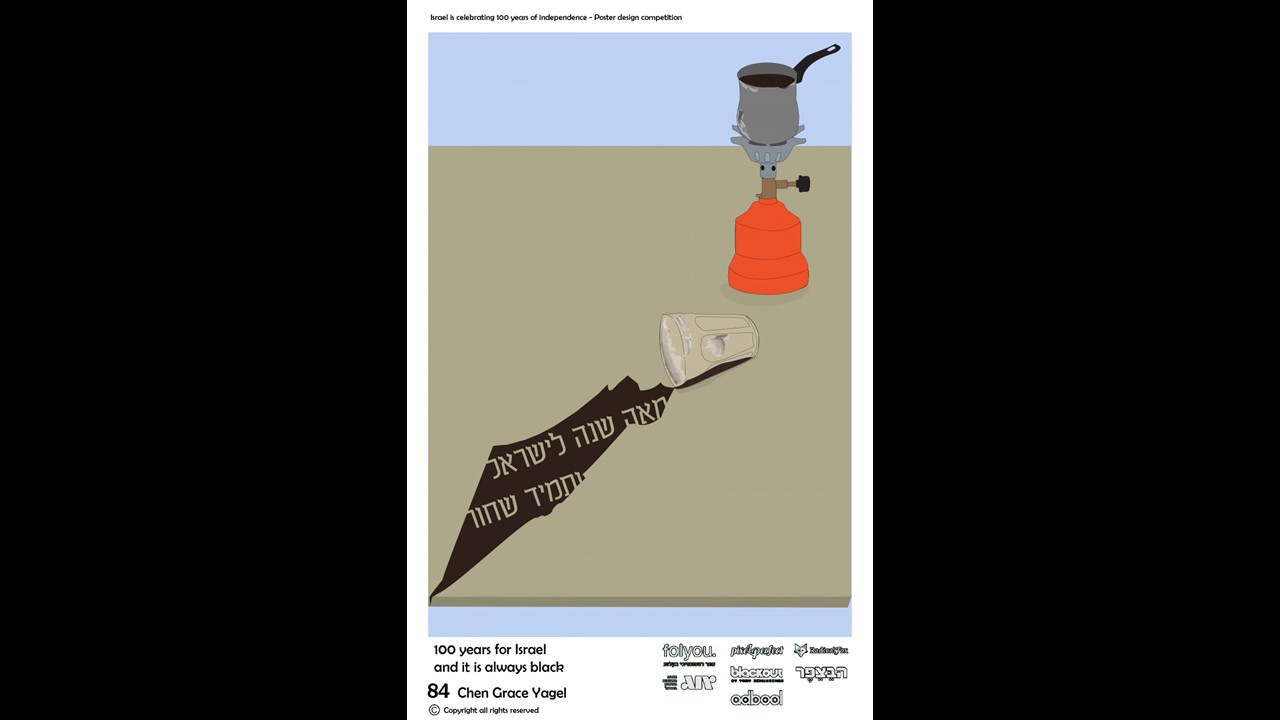 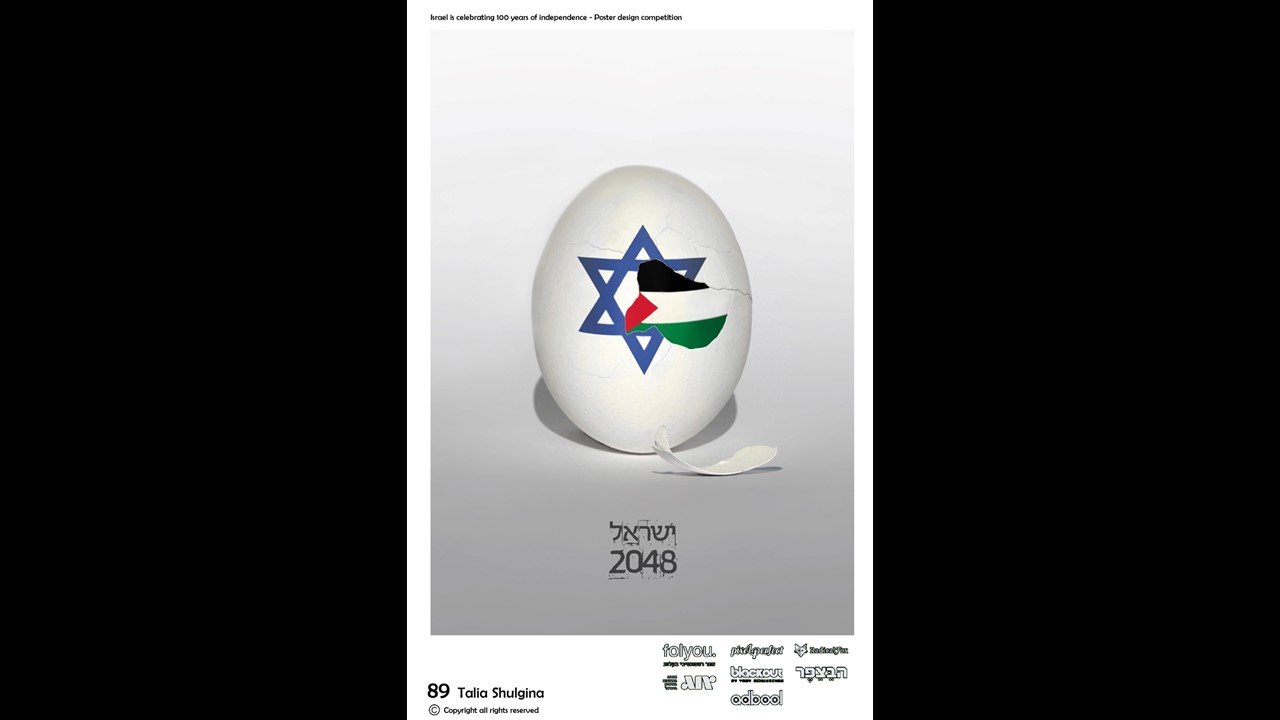 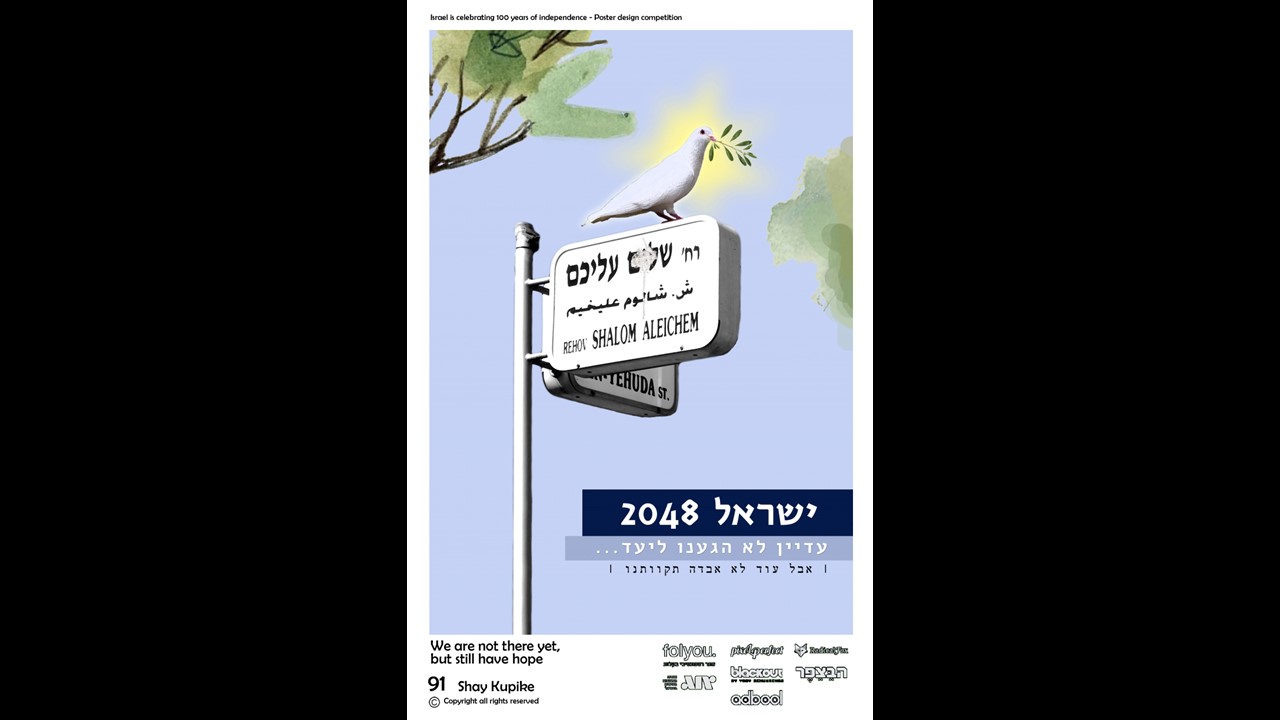 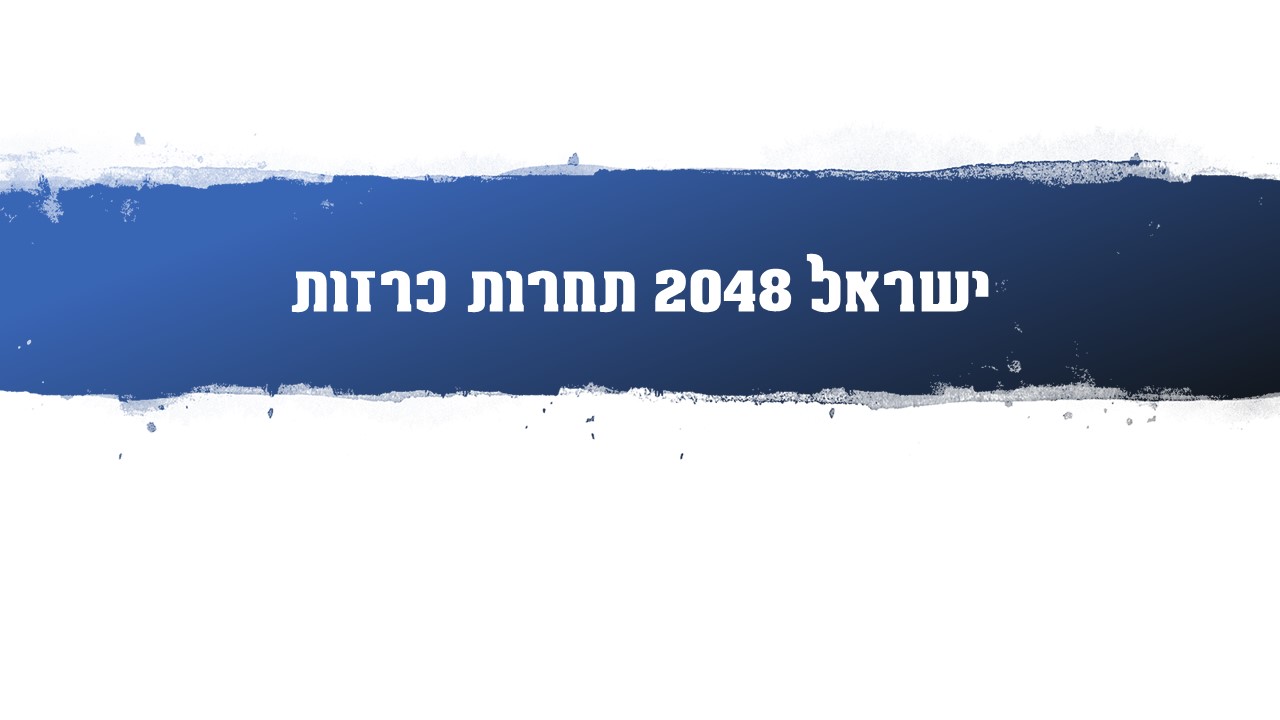 